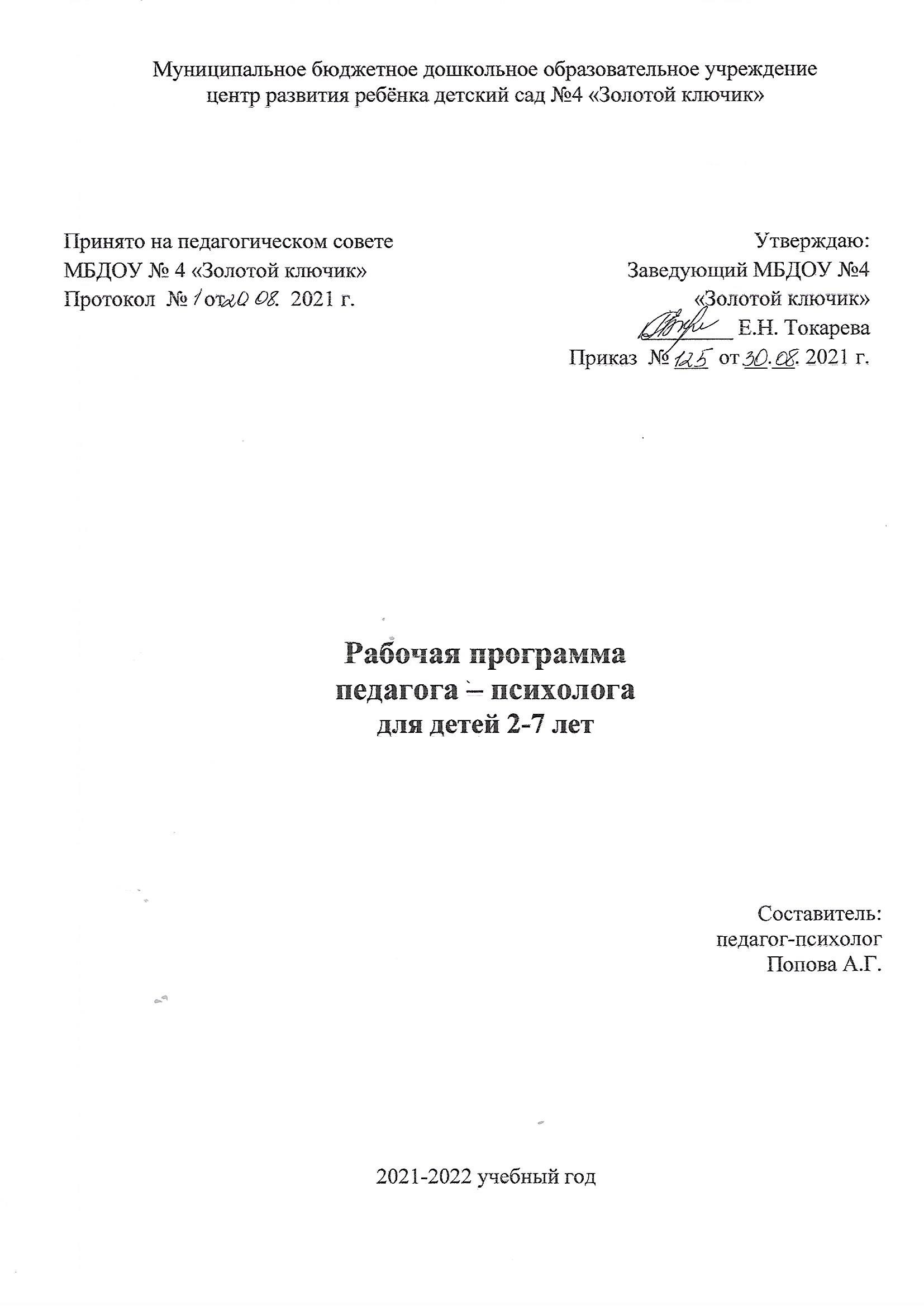                                                    СОДЕРЖАНИЕ       Пояснительная записка____________________________________________3       Содержательный раздел  Возрастные особенности и новообразования развития дошкольного детства  ______________________________________________________10      2. Психологические особенности  детей от 2 до 7 лет       2.1Возраст детей от 2 до 3 лет_______________________________________11      2.2Возраст детей от 3 до 4 лет_______________________________________12      2.3Возраст детей от 4 до 5 лет _______________________________________13      2.4 Возраст детей от 5 до 6 лет_______________________________________14      2.5 Возраст детей от 6 до 7 лет_______________________________________15      3.Психологическое  сопровождение реализации основной общеобразовательной программы ДОУ______________________________________________________18      4.Направления работы педагога-психолога в ДОУ ______________________20      5.Взаимодействия педагога-психолога с родителями воспитанников ДОУ __23      6.Взаимодействия педагога-психолога со специалистами ДОУ ___________24      7. Приложение       Приложение 1 Тематическое планирование психологического просвещения     родителей воспитанников ДОУ__________________________________________28    Приложение 2 Тематическое планирование психологического просвещения      педагогов  ДОУ____________________________________________________30    Приложение 3 Тематическое планирование занятий по формированию и развитию эмоциональной стороны личности детей_________________________32Приложение 4 Тематическое планирование занятий с детьми 2-4 лет в период адаптации                                                                                                   __________35Приложение 5 Тематическое планирование занятий с детьми 3-4 лет__________44Приложение 6 Тематическое планирование занятий с детьми 4-5 лет__________51Приложение 7 Тематическое планирование занятий с детьми 5-6 лет__________58Приложение 8 Тематическое планирование занятий с детьми 6-7 лет__________69Пояснительная запискаВ связи с переходом на новые федеральные государственные образовательные стандарты, необходимостью реализации комплексного подхода психолого-педагогического сопровождения образовательного процесса, изменились деятельности педагога-психолога. Дошкольное образование теперь является неотъемлемой составной частью и первым уровнем в единой системе непрерывного образования, где происходит становление основ личности - активное формирование двигательной, чувственной и интеллектуальной сфер ребенка, развитие его способностей и социально значимых качеств. ФГОС дошкольного образования рассматривает охрану и укрепление психического здоровья детей как одну из центральных задач работы детского сада. Психологическое сопровождение выступает важнейшим условием повышения качества образования в современном детском саду.	Сохранение эмоционального благополучия – прямой путь к обеспечению психического здоровья детей, непременное условие их полноценного развития. Поэтому охрана и укрепление психического здоровья детей является одной из приоритетных задач развития современного дошкольного образования и рассматривается как условие реализации основной общеобразовательной программы дошкольного образования.Следовательно, деятельность современного педагога-психолога ДОУ направлена, с одной стороны, на создание условий для реализации возможностей развития ребенка в дошкольном возрасте, а с другой, на содействие становлению тех психологических новообразований, которые создадут фундамент развития в последующие возрастные периоды.Совершенствование системы образования требует внедрения и в практику педагога- психолога комплексных мер, направленных на своевременное обеспечение каждому ребенку, в соответствии с его возрастом, адекватных условий для его развития на основе единства процессов социализации и индивидуализации развивающейся личности. Основное средстводостижения целей и задач воспитания и обучения — создание благоприятных психолого-педагогических условий для полноценного проживания ребенком каждого возрастного периода.	Объектом профессиональной деятельности педагога-психолога в ДОУ выступают феномены внутренней жизни ребенка в возрасте до 7 лет. А предмет его деятельности можно определить как психическое здоровье ребенка, охрана и укрепление которого происходит в ДО в соответствующих дошкольному возрасту видах деятельности (игре, изобразительной деятельности, конструировании, восприятии сказки и др.).Рабочая программа  психологического сопровожденияобразовательного процесса в дошкольном образовательном учреждении для детей 2-7 лет разработана на основе:1. Примерная образовательная программа дошкольного образования «Детство» под редакцией Т.И. Бабаевой, А.Г. Гогоберидзе, О.В. Солнцевой(  / Т.И. Бабаева, А.Г. Гогоберидзе, О.В. Солнцева и др. – СПб.: ООО «Издательство «Детство-Пресс», Издательство РГПУ им. А.И. Герцена, 2014. – 321 с.   ) 2. Роньжина А.С. « Занятия психолога с детьми 2—4-х лет в период адаптации к дошкольному учреждению» (1 блок и проводится в 1 полугодие). 3.Башкирова Е.В., Куликова Н.И., Климина Л.В. «Комплексная программа психолого – педагогического сопровождения детей раннего возраста» (2 блок и проводится во 2 полугодие).4.Комплексная программа психолого –педагогических занятий для дошкольников «Цветик-семицветик» от 3-х до 7 лет (авт.-составитель . Н.Ю .Куржаева, Н.В.Вараева и др.).5.Комплексная программа психолого–педагогических занятий для дошкольников «Запоминай-ка» от 5 до 7 лет (авт.-составитель . Н.И. Невзорова.).6.Программа эмоционально-волевого развития детей 4-5 лет «Чувства всякие нужны, чувства всякие важны» (авт.-составитель . Т.А. Крылова, А.Г. Сумарокова).7.Программа эмоционально-социального развития дошкольников «Я-ТЫ-МЫ» (авт.-составитель . О.Л. Князева.).8.Программа анималотерапии эмоционально-личностных проблем у детей «Кот и пес спешат на помощь» » (авт.-составитель . Н.Л. Кряжева).Одним из приоритетных направлений работы педагога-психолога является развитие социально-личностной, коммуникативной, эмоционально-волевой и познавательной сферы детей дошкольного возраста. Для реализации данного направления педагогом-психологом создана рабочая программа. Она разработана в соответствии со следующими законодательно-правовыми актами и нормативными документами.Рабочая программа педагога-психолога МБДОУ детского сада №4 «Золотой ключик» разработана в соответствии с Федеральными государственными  образовательными стандартами.1.Федеральный закон № 273-ФЗ от 29.12.2012 г. (в ред. от 29.07.2017 г.) "Обобразовании в Российской Федерации".2.Концепция   Федеральной целевой программы развития образования на 2016-2020 годы.3."Конвенция о правах ребенка" (одобрена Генеральной Ассамблеей ООН 20.11.1989).4.Приказ МО РФ № 1155 от 17.10.2013 г. "Об утверждении ФГОС ДО"5.Приказ о внесении изменений в Положение об управлении реализацией Федеральной целевой программы развития образования на 2016-2020 годы (приказ МО РФ № 747 от 24.06.2016 г.)6. Стратегия развития воспитания в РФ на период до 2025 года (распоряжение Правительства РФ № 996-р от 29.05.2015 г.)7.Государственная программа Российской Федерации "Развитие образования" на 2013- 2020 годы.8.Федеральный закон № 124-ФЗ от 24.07.1998 г. (в ред. от 18.04.2018 г.) "Об основных гарантиях прав ребенка в Российской Федерации".9. Федеральный закон № 120-ФЗ от 21.05.1999 г. "Об основах системы профилактики безнадзорности и правонарушений несовершеннолетних".10. Письмо МО РФ № 28-51-513/16 от 27.06.2003 г. "Методические рекомендации по психолого-педагогическому сопровождению обучающихся в учебно-воспитательном процессе в условиях модернизации образования".11.Постановление Главного государственного санитарного врача РФ № 26 от 15.05.2013 г. (в ред. от 27.08.2015 г.) "Об утверждении СанПиН 2.4.1.3049-13 "Санитарно- эпидемиологические требования к устройству. содержанию и организации режима работы дошкольных образовательных организаций".12. Приказ Мин.труда и соц.защиты РФ № 514-н от 24.07.2015 г. "Об утверждении профессионального стандарта "Педагог-психолог (психолог в сфере образования)"Письмо МО РФ № 14-51-36/13 от 17.02.2004 г. "Об использовании программиндивидуального адаптивного развития при подготовке детей к школе".13. Письмо МО РФ № 27/901-6 от 27.03.2000 г. "О психолого-медико-педагогическом консилиуме (ПМПК) образовательного учреждения".14. Конституцией Российской Федерации.15.Федеральным законом РФ от 29.12.2012 №273-ФЗ «Об образовании в Российской Федерации»;16.Учебным планом МБДОУ №4 «Золотой ключик»;17.Образовательная программа МБДОУ №4 «Золотой ключик».Дошкольный возраст — яркая, неповторимая страница в жизни каждого человека. Именно в этот период начинается процесс социализации, устанавливается связь ребенка с ведущими сферами бытия: миром людей, природы, предметным миром. Происходит приобщение к культуре, к общечеловеческим ценностям. Закладывается фундамент здоровья. Дошкольное детство — время первоначального становления личности, формирования основ самосознания и индивидуальности ребенка. Поэтому программа «Детство» создана авторами как программа обогащенного развития детей дошкольного возраста, обеспечивающая единый процесс социализации — индивидуализации личности через осознание ребенком своих потребностей, возможностей и способностей. Цель программы – создать каждому ребенку в детском саду возможность для развития способностей, широкого взаимодействия с миром, активного практикования в разных видах деятельности, творческой самореализации. Создание благоприятных условий для полноценного проживания ребенком дошкольного детства, всестороннее развитие психических и физических качеств в соответствии с возрастными и индивидуальными особенностями, социально – личностная адаптация в обществе и к обучению в школе.Программа направлена на развитие самостоятельности, познавательной и коммуникативной активности, социальной уверенности и ценностных ориентаций, определяющих поведение, деятельность и отношение ребенка к миру. Это станет возможно, если взрослые будут нацелены на: ‒ развитие личности детей дошкольного возраста в различных видах общения и деятельности с учётом их возрастных, индивидуальных психологических и физиологических особенностей; ‒ создание условий развития ребенка, открывающих возможности для его позитивной социализации, личностного развития, развития инициативы и творческих способностей на основе сотрудничества со взрослыми и сверстниками и в соответствующих возрасту видах деятельности; ‒ создание развивающей образовательной среды, которая представляет собой систему условий социализации и индивидуализации  детей.Таким образом, решение программных задач осуществляется в совместной деятельности взрослых и детей и самостоятельной деятельности детей не только в рамках непосредственно образовательной деятельности, но и при проведении режимных моментов в соответствии со спецификой дошкольного образования.Задачи Программы Программа , разработанная на основе ФГОС дошкольного образования, ориентирована на: ‒ охрану и укрепление физического и психического здоровья детей, в том числе их эмоционального благополучия; ‒ обеспечение равных возможностей для полноценного развития каждого ребёнка в период дошкольного детства независимо от места проживания, пола, нации, языка, социального статуса, психофизиологических и других особенностей (в том числе ограниченных возможностей здоровья); ‒ обеспечение преемственности целей, задач и содержания образования, реализуемых в рамках образовательных программ дошкольного и начального общего образования; ‒ создание благоприятных условий развития детей в соответствии с их возрастными и индивидуальными особенностями и склонностями, развития способностей и творческого потенциала каждого ребёнка как субъекта отношений с самим собой, другими детьми, взрослыми и миром; ‒ объединение обучения и воспитания в целостный образовательный процесс на основе духовно-нравственных и социокультурных ценностей и принятых в обществе правил и норм поведения в интересах человека, семьи, общества; ‒ формирование общей культуры личности детей, развитие их социальных, нравственных, эстетических, интеллектуальных, физических качеств, инициативности, самостоятельности и ответственности ребёнка, формирование предпосылок учебной деятельности; ‒ обеспечение вариативности и разнообразия содержания Программ и организационных форм дошкольного образования, возможности формирования Программ различной направленности с учётом образовательных потребностей и способностей детей; ‒ формирование социокультурной среды, соответствующей возрастным, индивидуальным, психологическим  и физиологическим особенностям детей;- организация ранней психолого-педагогической помощи ребенку и семье в период адаптации; - создание эффективной системы сотрудничества и взаимодействие ДОУ и семьи, обеспечивающую единство образовательных и воспитательных воздействий в процессе развития дошкольника через повышение педагогической компетентности родителей;-  формирование положительных нравственно-волевых черт личности;- оказание  помощи (содействие) ребенку в решении актуальных задач развития;‒ обеспечение психолого-педагогической поддержки семьи и повышения компетентности родителей (законных представителей) в вопросах развития и образования, охраны и укрепления здоровья детей.              Ведущие условия реализации Программы  Ребенок дошкольного возраста это, прежде всего, неутомимый деятель, с удовольствием и живым интересом познающий и проявляющий себя в окружающем пространстве. Процесс развития дошкольника осуществляется успешно при условии его активного и разнообразного взаимодействия с миром.  Деятельностная природа дошкольника подчеркнута в девизе программы «Чувствовать-Познавать-Творить». Эти слова определяют три взаимосвязанные линии развития ребенка, которые пронизывают все разделы программы, придавая ей целостность и единую направленность, проявляясь в интеграции социально-эмоционального, познавательного и созидательно-творческого отношения дошкольника к миру. Реализация Программы ориентирована на: ‒ создание каждому ребенку условий для наиболее полного раскрытия возрастных возможностей и способностей, так как задача дошкольного воспитания состоит не в максимальном ускорении развития дошкольника, и не в форсировании сроков и темпов перевода его на «рельсы» школьного возраста; ‒ обеспечение разнообразия детской деятельности – близкой и естественной для ребенка: игры, общения со взрослыми и сверстниками, экспериментирования, предметной, изобразительной, музыкальной. Чем полнее и разнообразнее детская деятельность, тем больше она значима для ребенка и отвечает его природе.;  ‒ ориентацию всех условий реализации программы на ребенка, создание эмоционально-комфортной обстановки и благоприятной среды его позитивного развития.                Основные принципы формирования ПрограммыОсновные принципы формирования программы педагога-психолога заключаются в следующем:‒ полноценное  проживание ребёнком всех этапов детства (младенческого, раннего и дошкольного возраста), обогащение  (амплификация) детского развития; ‒ построение образовательной деятельности на основе индивидуальных особенностей каждого ребенка, при котором сам ребенок становится активным в выборе содержания своего образования, становится субъектом дошкольного образования;  ‒ содействие и сотрудничества детей и взрослых, признания ребенка полноценным участником (субъектом) образовательных отношений; ‒ поддержки инициативы детей в различных видах деятельности; ‒ сотрудничества  с семьёй; ‒ приобщение детей к социокультурным нормам, традициям семьи, общества и государства; ‒ формирование познавательных интересов и познавательных действий ребенка в различных видах деятельности.Интеграция, обеспечивающая полноту и целостность отражения разнородных элементов действительности в сознании ребенка, что позволяет ему создавать новое знание, а не просто продуцировать готовые знания, полученные от взрослого. В рабочей программе принцип интеграции реализуется через взаимопроникновение разных видов деятельности на основе качественно нового проектирования педагогической деятельности, обеспечивающей взаимосвязь развивающих, обучающих и воспитательных задач в многообразных видах детской деятельности. Принцип интеграции основывается на положении об общности психических процессов, развитие которых необходимо для успешного осуществления любой деятельности, и на идеях о специфике развития ребенка-дошкольника (А.В. Запорожец, В.Т. Кудрявцев, Н.Н. Поддьяков, Д.Б. Эльконин). Интегрирование разного содержания, разных видов деятельности детей и форм организации образовательного процесса соответствует характеру восприятия, понимания, воспроизведения и преобразования действительности, свойственному дошкольникам. Вариативность в отношении образовательных программ и свобода выбора образовательного маршрута, обеспечивающие индивидуализацию образовательного процесса, что создает психолого-педагогические основания для личностно-ориентированного взаимодействия взрослого и ребенка в образовательном процессе. Открытость системы дошкольного образования для обогащения культурообразующими составляющими, что придает результатам образования культуросозидающий смысл. Обогащение содержания детского развития за счет освоения ребенком культурных практик, приобретающих для него культуросозидающий смысл и приводящих, по мнению Н.А. Коротковой, к «разламыванию» диффузной инициативы ребенка на разные ее направления (сферы), а именно: игра и родственные ей виды деятельности (продуктивная, познавательно-исследовательская деятельность и коммуникативная практика), что противостоит традиционному разделению «игра – учебные занятия». Освоение детьми культурных практик приводит к дифференциации сфер инициативы ребенка: как созидающего волевого субъекта, творческого субъекта, исследователя, партнера по взаимодействию и собеседника. Такой подход позволяет сформировать важное психологическое новообразование дошкольного возраста – субъектную позицию. Важным моментом является сохранение субкультуры.Содержательный раздел  1.Возрастные особенности и новообразования дошкольного детстваДошкольный возраст является периодом интенсивного формирования психики на основе тех предпосылок, которые сложились в раннем детстве. По всем линиям психического развития возникают новообразования различной степени выраженности, характеризующиеся новыми свойствами и структурными особенностями. Происходят они благодаря таким факторам как речь и общение со взрослыми и сверстниками, различным формам познания и включения в различные виды деятельности (игровые, продуктивные, бытовые). Наряду с новообразованиями, в развитии психофизиологических функций возникают сложные социальные формы психики, такие, как личность и ее структурные элементы (характер, интересы и др.), субъекты общения, познания и деятельности и их основные компоненты — способности и склонности. Одновременно происходит дальнейшее развитие и социализация ребенка, в наибольшей степени выраженные на психофизиологическом уровне, в познавательных функциях и психомоторике. Формируются новые уровни психических функций, которым становятся присущи новые свойства, позволяющие ребенку адаптироваться к социальным условиям и требованиям жизни. При участии взрослых, которые организуют, контролируют и оценивают поведение и деятельность ребенка, выступают в роли источника многообразной информации, происходит включение ребенка в социальные формы жизнедеятельности, в процессы познания и общения, в различные виды деятельности, включая игру и начальные формы труда. Взрослые, родители, воспитатели во многом определяют своеобразие и сложность психического развития дошкольника, поскольку они включают ребенка в разные сферы жизнедеятельности, корректируя процесс его развития. Развитие психической организации дошкольника в целом на всех ее уровнях и в ее различных формах создает психологическую готовность к последующему — школьному — периоду развития.2.Психологические особенности  детей от 2 до 7 лет2.1 Возраст от 2 до 3 летВзаимосвязь физического и психического развития – это общая закономерность, присущая любому возрасту, но в раннем детстве она проявляется особенно ярко, потому что в этот период происходит становление всех функций организма.  Дети активно овладевают разнообразными движениями. Растущие двигательные возможности позволяют детям более активно знакомиться с окружающим миром, познавать свойства и качества предметов, осваивать новые способы действий. Но при этом малыши еще не способны постоянно контролировать свои движения. Продолжает развиваться  предметная деятельность (развиваются соотносящие и орудийные действия), ситуативно-деловое общение ребёнка и взрослого; совершенствуется восприятие, речь, начальные формы произвольного поведения, игры, наглядно-действенное мышление. В ходе совместной с взрослыми предметной деятельности продолжает развиваться понимание речи. Интенсивно развивается активная речь детей. К концу третьего года жизни речь становится средством общения ребёнка со сверстниками. В этом возрасте у детей формируются новые виды деятельности: игра, рисование, конструирование. Игра носит процессуальный характер, в середине третьего года жизни появляются действия с предметами заместителями.  	Типичным является изображение человека в виде «головонога» - окружности и отходящих от неё линий. Дети могут осуществлять выбор из 2-3 предметов по форме, величине и цвету; различать мелодии; петь.  К трём годам дети воспринимают все звуки родного языка, но произносят их с большими искажениями.  Основной формой мышления становится наглядно-действенная.           Для детей этого возраста характерна неосознанность мотивов, импульсивность и зависимость чувств и желаний от ситуации. У детей появляются чувства гордости и стыда, начинают формироваться элементы самосознания, связанные с идентификацией с именем и полом. Ранний возраст завершается кризисом  трёх лет. Ребёнок осознаёт себя как отдельного человека, отличного от взрослого. У него формируется образ Я.  Кризис часто сопровождается рядом отрицательных проявлений: негативизмом, упрямством, нарушением общения с взрослым и др. Кризис может продолжаться от нескольких месяцев до двух лет.      2.2 Возраст от 3 до 4 лет         Любимым выражением ребёнка становится «Я сам!». Отделение себя от взрослого и вместе с тем желание быть как взрослый — характерное противоречие  для детей этого возраста. Эмоциональное развитие ребёнка этого возраста характеризуется проявлениями таких чувств и эмоций, как любовь к близким, доброжелательное отношение к окружающим, сверстникам. Ребёнок способен к эмоциональной отзывчивости — он может сопереживать другому ребенку. В  этом возрасте поведение ребёнка непроизвольно, действия и поступки ситуативны, их последствия ребёнок чаще всего не представляет, нормативно развивающемуся ребенку свойственно ощущение безопасности, доверчиво-активное отношение к окружающему.       Общение становится внеситуативным. Игра становится ведущим видом деятельности в дошкольном возрасте. Главной особенностью игры является её условность: выполнение одних действий с одними предметами предполагает их отнесённость к другим действиям с другими предметами. Основным содержанием игры младших дошкольников являются действия с игрушками и предметами-заместителями.        В младшем дошкольном возрасте происходит переход к сенсорным эталонам. К концу младшего дошкольного возраста дети могут воспринимать  до 5 и более форм предметов и до 7 и более цветов, способны дифференцировать  предметы по величине, ориентироваться в пространстве группы детского сада, а при определённой организации образовательного процесса – и в помещении всего дошкольного учреждения.           Развиваются память и внимание. По просьбе взрослого дети могут запомнить 3 – 4 слова и 5 – 6 названий предметов. К концу младшего дошкольного возраста они способны запомнить значительные отрывки из любимых произведений.          Продолжает развиваться наглядно-действенное мышление. При этом преобразования ситуаций в ряде случаев осуществляются на основе целенаправленных проб с учётом желаемого результата. Дошкольники способны установить некоторые скрытые связи и отношения между предметами.           В младшем дошкольном возрасте начинает развиваться воображение. Взаимоотношения детей: они скорее играют рядом, чем активно вступают во взаимодействие. Однако уже в этом возрасте могут наблюдаться устойчивые избирательные взаимоотношения. Конфликты между детьми возникают преимущественно по поводу игрушек.             Положение ребёнка в группе сверстников во многом определяется мнением воспитателя.      Поведение ребёнка ещё ситуативное. Начинает развиваться самооценка, продолжает развиваться также их половая идентификация.2.3 Возраст от 4 до 5 летДети 4—5 лет продолжают проигрывать действия с предметами, но теперь внешняя последовательность этих действий уже соответствует реальной действительности.Восприятие в этом возрасте постепенно становится осмысленным, целенаправленным и анализирующим. В среднем дошкольном возрасте связь мышления и действий сохраняется, но уже не является такой непосредственной, как раньше. Во многих случаях не требуется практического манипулирования с объектом, но во всех случаях ребёнку необходимо отчётливо воспринимать и наглядно представлять этот объект. Внимание становится всё более устойчивым.       В игре дети называют свои роли, понимают условность принятых ролей. Происходит разделение игровых и реальных взаимоотношений. В 4—5 лет сверстники  становятся для ребёнка более привлекательными и предпочитаемыми партнёрами по игре, чем взрослый.        В игровой деятельности появляются ролевые взаимодействия. Происходит разделение игровых и реальных взаимодействий детей.       Дети могут рисовать основные геометрические фигуры, вырезать ножницами, наклеивать изображения на бумагу и т.д.      Формируются навыки планирования последовательности действий. Дети способны упорядочить группы предметов по сенсорному признаку – величине, цвету; выделить такие параметры, как высота, длина и ширина.Начинает складываться произвольное внимание. Начинает развиваться образное мышление. Дошкольники могут строить по схеме, решать лабиринтные задачи. Увеличивается устойчивость внимания. Ребёнку оказывается доступной сосредоточенная деятельность в течение 15 – 20 минут. Он способен удерживать в памяти при выполнении каких-либо действий несложное условие. В среднем дошкольном возрасте интенсивно развивается память ребёнка.            В 5 лет он может запомнить уже 5—6 предметов (из 10—15), изображённых на предъявляемых ему картинках. В возрасте 4—5 лет преобладает репродуктивное воображение, воссоздающее образы, которые описываются в стихах, рассказах взрослого, встречаются в мультфильмах и т.д. Элементы продуктивного воображения начинают складываться в игре, рисовании, конструировании. В этом возрасте происходит развитие инициативности и самостоятельности ребенка в общении с взрослыми и сверстниками.       Речь становится предметом активности детей. Речь детей при взаимодействии друг с другом носит ситуативный характер, а при общении с взрослыми становится вне ситуативной. В общении ребёнка и взрослого ведущим становится познавательный мотив. Повышенная обидчивость представляет собой возрастной феномен. Взаимоотношения со сверстниками характеризуются избирательностью, появляются постоянные партнёры по играм. В группах начинают выделяться лидеры. Появляются конкурентность, соревновательность.2.4   Возраст от 5 до 6 лет       Дети могут распределять роли до начала игры и строить своё поведение, придерживаясь роли. Речь, сопровождающая реальные отношения детей, отличается от ролевой речи. Дети начинают осваивать социальные отношения и понимать подчинённость позиций в различных видах деятельности взрослых. При распределении ролей могут возникать конфликты, связанные с субординацией ролевого поведения.       Это возраст наиболее активного рисования. Рисунки приобретают сюжетный характер; по рисунку можно судить о половой принадлежности и эмоциональном состоянии изображённого человека.      Конструктивная деятельность может осуществляться на основе схемы, по замыслу и по условиям. Появляется конструирование в ходе совместной деятельности.       Продолжает совершенствоваться восприятие цвета и их оттенки, но и промежуточные цветовые оттенки; форму прямоугольников, овалов, треугольников. Воспринимают величину объектов, легко выстраивают в ряд – по возрастанию или убыванию – до 10 различных предметов.       Восприятие представляет для дошкольников известные сложности, особенно если они должны одновременно учитывать несколько различных и при этом противоположных признаков.      В старшем дошкольном возрасте продолжает развиваться образное мышление. Продолжают совершенствоваться обобщения, что является основой словесно логического мышления.       Воображение будет активно развиваться лишь при условии проведения специальной работы по его активизации.Начинается переход от непроизвольного к произвольному вниманию.      Продолжает совершенствоваться речь, в том числе её звуковая сторона. Развивается связная речь. Дети могут пересказывать, рассказывать по картинке, передавая не только главное, но и детали.       Достижения этого возраста характеризуются распределением ролей в игровой деятельности; структурированием игрового пространства; дальнейшим развитием изобразительной деятельности, отличающейся высокой продуктивностью; применением в конструировании обобщённого способа обследования образца; усвоением обобщённых способов изображения предметов одинаковой формы.       Восприятие в этом возрасте характеризуется анализом сложных форм объектов; развитие мышления сопровождается освоением мыслительных средств (схематизированные представления, комплексные представления, представления о цикличности изменений); развиваются умение обобщать, причинное мышление, воображение, произвольное внимание, речь, образ Я. 2.5 Возраст от 6 до 7 летРебенок на пороге школы (6-7 лет) обладает устойчивыми социально- нравственными чувствами  и эмоциями, высоким самосознанием и осуществляет себя как субъект деятельности и поведения.  Мотивационная сфера дошкольников 6—7 лет расширяется за счёт развития таких социальных мотивов, как познавательные, просоциальные (побуждающие делать добро), самореализации. Поведение ребёнка начинает регулироваться также его представлениями о том, что хорошо и что плохо. С развитием морально-нравственных представлений напрямую связана и возможность эмоционально оценивать свои поступки. Ребёнок испытывает чувство удовлетворения, радости, когда поступает правильно, хорошо, и смущение, неловкость, когда нарушает правила, поступает плохо.      Дети подготовительной к школе группы начинают осваивать сложные взаимодействия людей. Игровое пространство усложняется. Дети могут комментировать исполнение роли тем или иным участником игры. Более явными становятся различия между рисунками мальчиков и девочек. Изображение человека становится ещё более детализированным и пропорциональным.                При правильном педагогическом подходе у детей формируются художественно-творческие способности в изобразительной деятельности.        Они свободно владеют обобщёнными способами  анализа  как изображений, так и построек; не только анализируют основные конструктивные особенности различных деталей, но и определяют их форму на основе сходства со знакомыми им  объёмными предметами.         У детей продолжает развиваться восприятие, однако они не всегда могут одновременно учитывать несколько различных признаков.        Развивается образное мышление, однако воспроизведение метрических отношений затруднено. Продолжают развиваться навыки обобщения и рассуждения, но они в значительной степени ещё ограничиваются наглядными признаками ситуации.       Продолжает развиваться внимание дошкольников, оно становится произвольным.      В результате правильно организованной образовательной работы у дошкольников развиваются диалогическая и некоторые виды монологической речи.         В подготовительной к школе группе завершается дошкольный возраст. Его основные достижения связаны с освоением мира вещей как предметов человеческой культуры; освоением форм позитивного общения с людьми; развитием половой идентификации, формированием позиции школьника.       К концу дошкольного возраста ребёнок обладает высоким уровнем познавательного и личностного развития, что позволяет ему в дальнейшем успешно учиться в школе.Проведении мониторинга в ДОУ может распространяться на следующие параметры диагностирования:Младший возраст (3-4 года):понимание речи;активная речь;сенсорное развитие;игра;развитие пространственных представлений;рисование (желание рисовать, наличие замысла, умение держать карандаш и т. д.);поведение (взаимоотношения со взрослыми и сверстниками).Средний возраст (4-5 лет):слуховое восприятие (различение неречевых шумов);зрительное восприятие (узнавание черно-белых изображений);пространственные представления (конструирование);мелкая моторика;связная речь (умение выразить свою мысль);развитие мышления;анализ продуктивной деятельности (рисунок,  аппликация, словотворчество и т. д.);игра –  уровень игры, преобладающий вид общения;социальные навыки – общение со взрослыми и сверстниками.Старший возраст (5-6 лет):слуховое внимание;зрительно-пространственный гнозис – познание предметов, явлений, их значения и смысла;зрительно-пространственный праксис – способность выполнять последовательные комплексы движений и совершать целенаправленные действия по выработанному плану;общая моторика, ловкость, выносливость, разноименные движения;развитие графической деятельности;латеральные предпочтения;мыслительная деятельность;игровая деятельность;анализ продуктов деятельности;коммуникативные навыки.Подготовительная к школе группа (6-7 лет):зрительно-моторная координация;ритмическое чувство;переключение движений;рядограммы (последовательность времен года, дней недели);звуковой анализ слов;умение определять состав числа;выделение 4-го лишнего, простые аналогии;составление сюжетного рассказа по серии картин;понимание логико-грамматических конструкций;установление причинно-следственных связей;ориентировка на листе бумаги.3.Психологическое сопровождение реализации основной общеобразовательной программы ДОУПрограмма предусматривает реализацию пяти направлений развития детей: социально- коммуникативное, познавательное, речевое, художественно – эстетическое  и физическое развитие.3.Социально-коммуникативное развитие:Способность к осознанию своих эмоциональных состояний, настроения, самочувствия. Чувство защищенности, сформированные умения преодолевать психоэмоциональное напряжение. Чувство собственного достоинства. Сформированная потребность в проявлении ответственности, настойчивости, стремлении быть аккуратным, старательным; способность самостоятельно разрешать проблемы в деятельности, обращаясь за помощью в ситуациях реальных затруднений; адекватно реагировать на эмоциональное состояние других людей, сопереживать; подчинять свое поведение преимущественно не сиюминутным желаниям и потребностям, а требованиям со стороны взрослых и первичным ценностным представлениям о том, «что такое хорошо и что такое плохо»; самостоятельно ставить цели; проявлять инициативу в разных видах деятельности, подчинять свою активность достаточно отдаленным целям; создавать условия, необходимые для успешного достижения цели; проявлять элементы прогнозировать, волевое усилие, противостоять отвлечениям, даже при выполнении не слишком интересной деятельности; удерживать цель деятельности без помощи взрослого и в его отсутствие; преодолевать трудности и помехи, не отказываясь от первоначальной цели.3.Познавательное развитие:Умение планировать разные виды познавательной деятельности, развернуто отражать в речи впечатления, познавательные чувства, сделанные выводы; соотносить вопросы и ответы с системой  знаний, представлений и суждений. Стремление ставить познавательные задачи, экспериментировать, в том числе самостоятельно, для получения нового знания, решения проблемы; способность мысленно экспериментировать, рассуждать. Способность понимать эмоциональные состояния, мотивы и последствия поступков героев произведений; развернуто выражать в речи сопереживание героям произведений; давать эмоциональную оценку персонажам и мотивировать ее, исходя из логики их поступков; различать эмоциональную (красивый/некрасивый) и моральную(добрый/злой, хороший/плохой) оценку персонажей; выражать интерес к душевным переживаниям героев, демонстрировать сопричастность к этому состоянию, находить аналогии в реальной жизни, улавливать эмоциональный подтекст произведения, проникать в авторский замысел, осознавать свое собственное эмоциональное отношение к героям; обращать внимание на язык произведения; уместно употреблять в своей речи эпитеты, сравнения, образные выражения из произведений художественной литературы.3. Речевое развитие:Навыки диалогического общения. Уметь отражать в речи суть происходящего, устанавливать причинно-следственные связи, формулировать разнообразные вопросы причинно-следственного характера, осуществлять развернутое речевое планирование в разных видах деятельности, развернуто отражать в речи впечатления, эмоции, моральные и эстетические оценки.3. Художественно-эстетическое развитие:       Умение использовать критерии эмоционально-эстетической оценки произведений, высказывать свои эмоционально-эстетические суждения и аргументировать их; адекватно, ярко, глубоко реагировать на произведения. Уметь определять жанр музыкального произведения; понимать и объяснять смену настроения в музыкальном произведении, динамику музыкального образа и средства его воплощения; выполнять движения, в том числе со сложным ритмическим рисунком, качественно, самостоятельно, технично, ритмично, выразительно; осуществлять контроль, передавать настроение, импровизировать с использованием специфического «языка музыки»; согласовывать свои действия с действиями других детей в коллективных формах музыкальной деятельности.3.Физическое развитие:Сформированные точные, четкие и координированные мелкомоторные движения, как знакомые, так и новые, по показу и инструкции; умение последовательно выполнять сложные движения по образцу, словесной инструкции, плану, создавать творческое сочетание движений, контролировать и оценивать качество выполнения движения с точки зрения точности, правильности. Двигательное воображение. Целостное психосоматическое состояние.Ожидаемые результаты реализации программы.Предполагается что:1.Каждому воспитаннику будут предоставлены условия для полноценного личностного роста.2. Хорошее состояние здоровья детей будет способствовать повышению качества их образования.3. Обеспечение индивидуального педагогического и медико-социального сопровождения для каждого воспитанника ДОУ – залог успешной адаптации и обучения в школе.4. Каждой семье будет предоставлена консультативная помощь в воспитании и развитии детей, право участия и контроля качества образовательной программы ДОУ, возможность выбора дополнительного образования.5. Качество сформированности ключевых компетенций детей будет способствовать успешному обучению ребѐнка в школе.  Реализация программы позволит сделать процесс развития ДОУ в большей степени социально ориентированным.4.Направления работы педагога-психолога в ДОУ.В ДОУ основными направлениями работы педагога-психолога являются: психологическая диагностика, психологическое консультирование, психологическая коррекция, психологическое просвещение, психологическая профилактика.Для выполнения должностных обязанностей  педагог-психолог ДОУ использует отдельный кабинет, помещения групп, музыкальный/физкультурный зал, сенсорную комнату.  Каждое из направлений строится с учетом возрастных возможностей детей, ведущего вида деятельности, опирается на игровые технологии и приемы4.1 Психологическая диагностикаПункт 3.2.3. ФГОС ДО указывает, что при необходимости используется психологическая диагностика развития детей (выявление и изучение индивидуально-психологических особенностей детей),которую проводят специалисты педагоги-психологи.Участие ребенка в психологической диагностики допускается только с согласия его родителей (законных представителей). Результаты психологической диагностики могут использоваться для решения задач психологического сопровождения и квалифицированной коррекции развития детей.Цель: получение информации об уровне психического развития детей, выявление индивидуальных особенностей и проблем участников воспитательно-образовательного процесса. Проводится:- Обследование детей адаптационных групп (2-3 года) для определения уровнянервно-психического развития и выстраивания индивидуальной траектории развития ребенка.- Диагностика воспитанников с ОВЗ групп компенсирующей направленности с целью определения уровня психического развития для организации координационной работы.-  Диагностика воспитанников в рамках психолого-педагогического консилиума (ПМПк) ДОУ.- Диагностика психологической готовности к обучению в школе детей подготовительной группы.-  По запросам родителей, воспитателей, администрации ДОУ углубленная диагностика развития ребенка, детского, педагогического, родительского коллективов с целью выявления и конкретизации проблем участников воспитательно-образовательного процесса.4.Психологическое консультированиеЦель: оптимизация взаимодействия участников воспитательно-образовательного процесса и оказание им психологической помощи при выстраивании и реализации индивидуальной программы воспитания и развития. Психологическое консультирование состоит в оказании психологической помощи при решении проблем, с которыми обращаются родители, воспитатели и администрация ДОУ. Тематика проводимых консультаций обусловлена рамками профессиональной компетентности педагога-психолога ДОУ. При необходимости, педагог-психолог ориентирует консультируемого на получение психологической помощи в службах города по теме запроса.- Консультирование по вопросам, связанным с оптимизацией воспитательно-образовательного процесса в ДОУ и семье в интересах ребенка.-Консультирование по вопросам воспитания детей с особыми образовательнымипотребностями и детей-инвалидов.- Психолог может инициировать групповые и индивидуальные консультации педагогов и родителей.- Психолог может инициировать иные формы работы с персоналом учреждения сцелью личностного и профессионального роста.4.Психологическое просвещениеЦель: создание условий для повышения психологической компетентности педагогов,администрации ДОУ и родителей:- повышение уровня психологических знаний;- включение имеющихся знаний в структуру деятельности.Психологическое просвещение педагогов и родителей опирается на результаты изучения конкретных особенностей данного ДОУ, с учетом традиций и местных условия, квалификации и особенностей педагогического коллектива, своеобразие детей и родителей. Проведение систематизированного психологического просвещения педагогов: семинары-практикумы, круглые столы, тренинги, консультации по различным темам:Тренинг для педагогов "Коллектив – это МЫ"  «Как раскрыть творческий потенциал»(буклет)Психологический тест «Как сохранить душевное состояние педагога»Игропрактикум: «Игра – как специфический феномен профессиональной деятельности педагога-дошкольника».                                                       Психологический тренинг для педагогов: «Воспитание толерантности начинается с педагога».                                                                                                                  Психолого-педагогический тренинг для педагогов: «Психологическая культура педагога»                                                                                                                   «Секрет эффективного общения».                                                                                       «Нет конфликтам! Психологические аспекты в работе с родителями»                                Тренинг психолога для педагогов: «Развитие коммуникативных умений и навыков педагогов»Проведение систематизированного психологического просвещения родителей в форме родительских собраний, круглых столов с обязательным учетом в тематике возраста детей и актуальности рассматриваемых тем для родителей по темам:1. Адаптация ребенка к ДОУ.2. Кризисы 3-х лет и 6-7 лет.3. Наиболее типичные ошибки семейного воспитания.4.Профилактика неблагоприятного развития личности ребенка: демонстративности, ухода от деятельности.5. Агрессивный ребенок.6. Психологическая и мотивационная готовность к обучению в школе.7. Психологические особенности детей дошкольного возраста. Создание информационных уголков в каждой группе: «Советы психолога».4. Психологическая профилактикаЦель: предотвращение возможных проблем в развитии и взаимодействии участников воспитательно-образовательного процесса. В связи с возрастанием количества детей с пограничными проблемами в психическом развитии, перед психологической службой стоит задача в рамках психопрофилактического направления содействовать первичной профилактике и интеграции этих детей в социум.-работа по адаптации субъектов образовательного процесса (детей, педагогов,родителей) к условиям новой социальной среды:- анализ медицинских карт (карта «История развития ребенка») вновь поступающих детей для получения информации о развитии и здоровье ребенка, выявление детей группы риска, требующих повышенного внимания психолога;- групповые и индивидуальные консультации для родителей вновь поступающихдетей;- информирование педагогов о выявленных особенностях ребенка и семьи, с целью оптимизации взаимодействия участников воспитательно-образовательного процесса.Отслеживание динамики социально-личностного развития детей.- Содействие благоприятному социально-психологическому климату в ДОУ.4. Коррекционная и развивающая работа.Цель: создание условий для раскрытия потенциальных возможностей ребенка, коррекция отклонений психического развития. Коррекционная и развивающая работа планируется и проводится с учетом специфики отдельного ребенкаВ развивающей работе предусмотрена ориентация на средневозрастные нормы развития для создания таких условий, в которых ребенок сможет подняться на оптимальный для него уровень развития. Осуществление коррекционной и развивающей работы проходит в пределах своей профессиональной компетентности, работая с детьми, имеющими уровень  психического развития, соответствующий возрастной норме, требованиям. Развитие ребенка в пределах возрастной нормы не исключает наличие тех или иных проблем в познавательной, эмоциональной, социально-личностной сферах, что и может быть объектом коррекционной и развивающей работы психолога. 5.Взаимодействие педагога-психолога с родителями воспитанников ДОУв условиях реализации ФГОСВзаимодействие с родителями воспитанников осуществляется с целью установления доверительных и партнерских отношений, способствующих успешному развитию уровня их активной позиции и повышению психолого-педагогической компетенции. Разработана четкая система работы, позволяющая строить отношения на уровне сотрудничества и по инициативе всех участников образовательного процесса.На первоначальном этапе осуществляется анкетирование родителей, результаты анкетирования позволяют: выявить состояние благополучия семейной обстановки, создать банк данных о семьях воспитанников (полные, неполные, неблагополучные, многодетные), увидеть трудности и проблемы родителей в воспитании и развитии ребенка, спланировать работу с детьми, находящимися в«особых» условиях, скорректировать план взаимодействий.По запросам родителей педагог-психолог проводит индивидуальные и подгрупповые консультации с родителями.При проведении родительских собраний, используются как традиционные, так и активные формы проведения родительских собраний («Мозговой штурм»,«Мастер-класс», «Деловая игра»).6. Взаимодействие педагога-психолога со специалистами ДОУ в условиях реализации ФГОС.С руководителем ДОУ1. Участвует в обсуждении актуальных направлений работы образовательного учреждения, совместно с администрацией планирует свою деятельность с целью достижения поставленных педагогическим коллективом целей и задач.2. Уточняет запрос на психологическое сопровождение воспитательно-образовательного процесса, на формы и методы работы, которые будут эффективны для данного образовательного учреждения.3. Осуществляет поддержку в разрешении спорных и конфликтных ситуаций вколлективе.4. Предоставляет отчетную документацию.5. Проводит индивидуальное психологическое консультирование (по запросу).6. При необходимости рекомендует администрации направлять ребенка с особенностями развития на ТПМПК.7. Обеспечивает психологическую безопасность всех участников воспитательно-образовательного процесса.8. Оказывает экстренную психологическую помощь в нештатных и чрезвычайных ситуациях.Со старшим воспитателем1. Участвует в разработке основной общеобразовательной программы ДОУ.2. Составляет индивидуальные образовательные маршруты (содержание психолого-педагогической работы по организации взаимодействия взрослых и детей в освоении образовательных областей).3. Анализирует психологический компонент в организации воспитательной работы в учреждении и вносит предложения по повышению эффективного психологического сопровождения воспитательно-образовательного процесса.4. Участвует в разработках методических и информационных материалов по психолого-педагогическим вопросам.5. Разрабатывает программы по повышению психологической компетентности участников образовательного процесса (педагогический коллектив, родители).6. Участвует в комплектовании кружков и творческих объединений с учетом индивидуальных особенностей дошкольников. В рамках консультативной помощи родителям участвует в выборе дополнительного обучения и его направленности.7. Участвует в деятельности педагогического совета образовательного учреждения, психолого-педагогических консилиумов, творческих групп.8. Вносит предложения по совершенствованию образовательного процесса в дошкольном учреждении с точки зрения создания в нем психологического комфорта.9. Выступает консультантом по вопросам создания предметно-развивающей среды.10. Представляет документацию установленного образца (перспективный план работы, аналитические справки, анализ работы за год, диагностические результаты,статистический отчет).11. Проводит психологическое сопровождение конкурсов, соревнований(профессиональных, детских, конкурсов для родителей), организованных на базе ДОУ.С воспитателем1. Содействует формированию банка развивающих игр с учетом психологических особенностей дошкольников.2. Участвует совместно с воспитателем в организации и проведении различных праздничных мероприятий3. Участвует в проведении мониторинга по выявлению уровня сформированности предпосылок учебной деятельности у дошкольников на основании анализа представленных воспитателю рекомендаций по образовательной траектории развития ребенка (в конце учебного года)4. Оказывает консультативную и практическую помощь воспитателям по соответствующим направлениям их профессиональной деятельности.5. Составляет психолого-педагогические заключения по материалам исследовательских работ и ориентирует воспитателей в проблемах личностного и социального развития воспитанников.6. Организует и проводит консультации (индивидуальные, групповые, тематические, проблемные) по вопросам развития детей, а также практического применения психологии для решения педагогических задач, повышая их социально-психологическую компетентность.7. Оказывает помощь воспитателям в разработке индивидуального образовательного маршрута дошкольника.8. Проводит консультирование воспитателей по предупреждению и коррекции отклонений и нарушений у детей.9. Осуществляет психологическое сопровождение образовательной деятельности воспитателя.10. Осуществляет психологическое сопровождение воспитателя в процессе самообразования.11. Оказывает психологическую профилактическую помощь воспитателям с целью предупреждения у них эмоционального выгорания.12. Проводит обучение воспитателей навыкам бесконфликтного общения друг с другом (работа в паре).13. Содействует повышению уровня культуры общения воспитателя с родителями.14. Организует психопрофилактические мероприятия с целью предупреждения психоэмоционального напряжения у детей (психологические аспекты организации детского сна, питания, режима жизнедеятельности детей).15. Участвует в деятельности по формированию универсальных предпосылокучебной деятельности (активизация внимания и памяти), просвещает воспитателей по данной тематике.С музыкальным руководителем1. Оказывает помощь в рамках психологического сопровождения деятельности музыкального руководителя.2. Помогает в создании эмоционального настроя, повышении внимания.3. Участвует в подборе музыкального сопровождения для проведения релаксационных упражнений на музыкальных занятиях.4. Проводит совместные занятия со старшими дошкольниками с целью развития творческого воображения, фантазии, психологического раскрепощения каждогоребенка.5. Учит детей определять, анализировать и обозначать словами свои переживания, работая над их эмоциональным развитием, в ходе прослушивания различных музыкальных произведений (для комплексных занятий).6. Оказывает консультативную помощь в разработке сценариев, праздников, программ развлечений и досуга, распределении ролей.7. Осуществляет сопровождение на занятиях, при подготовке и проведении праздников, досуга развития памяти, внимания, координации движений.8. Участвует в проведении музыкальной терапии.9. Участвует в организации и проведении театрализованных представлений.10. Обеспечивает психологическую безопасность во время проведения массовых праздничных мероприятий.С инструктором по физической культуре1. Участвует в выполнении годовых задач детского сада по физическому развитию.2. Формирует у детей, родителей и сотрудников детского сада осознание понятия «здоровья» и влияния образа жизни на состояние здоровья.3. Оказывает помощь в подборе игровых упражнений с учетом возрастных и психофизиологических особенностей детей, уровня их развития и состояния здоровья.4. Способствует развитию мелкомоторных и основных движений.5. Формирует потребность в двигательной активности и физическом совершенствовании.6. Способствует взаимодействию детей разных возрастов (например, при организации соревнований между возрастными группами: старшей и подготовительной).7. Систематизирует результаты диагностики для постановки дальнейших задач по физическому развитию.8. Способствует внедрению в работу здоровьесберегающих технологий.9. Способствует формированию у детей волевых качеств (настрой на победу и т. д.).10. Организует психопрофилактические мероприятия с целью предупреждения психоэмоционального напряжения у детей (психопрофилактические прогулки, физкультурная терапия).С учителем - логопедом1. Планирует совместно с другими специалистами и организует интеграцию детей с отклонениями в развитии в группе.2. Оказывает помощь детям в развитии их саморегуляции и самоконтроля на занятиях логопеда.3. Участвует в обследовании детей с ОВЗ с целью выявления уровня их развития, состояния oбщей, мелкой артикуляционной моторики, а также особенностейпознавательной деятельности, эмоциональной сферы.4. Разрабатывает индивидуально - ориентированный маршрут психологического сопровождения ребенка и его семьи на основе полученных данных совместно с другими специалистами.5. Участвует в проведении совместной диагностики детей с отклонениями в развитии.6. Подбирает материал для закрепления в разных видах детской деятельности полученных логопедических знаний, а именно: работа с разрезными картинками, упражнения с дидактическими игрушками, игры со строительным материалом, сооружение простых построек по образцу и др.7. Консультирует и направляет родителей к разным специалистам по совместномурешению с логопедом.8. Участвует в разработке сценариев праздников, программ развлечений и досуга, охраняя психику детей при введении отрицательных героев.9.Участвует в ППК (организация работы, составление заключений).10.Совместно с другими специалистами осуществляет психологическое сопровождение детей в период адаптации.11.Участвует в интегративной образовательно-воспитательной деятельности.                                                                                         Приложение 1.Тематическое планирование психологического просвещения родителей воспитанников ДОУ1.Ранний и младший возрастКак подготовить ребенка к ДОУ».«Как помочь ребенку в период адаптации».«Как играть с ребенком».«Как справиться с детскими капризами».«Поощрение и наказание».«Если ребенок кусается, грызет ногти».«Как провести с ребенком выходной день».«Рекомендации родителям по формированию у детей навыков самообслуживанию».«Что необходимо делать, если малыш не разговаривает»2.Средний возрастКакие игрушки нужны детям?»«Мой ребенок – ябеда».«Роль отца в развитии ребенка».«Адаптация к условиям детского сада».«Если мама одна...».«Поощрение и наказание ребенка в семье».«Условия поло-ролевого воспитания ребенка».«Влияние родительских установок на развитие».«Взаимодействие с трудными детьми».«Как предупредить отклонения в поведении ребенка».3. Старший возраст«Как научить ребенка дружить».«Детская ревность».«Авторитет – основа воспитания».«Роль и влияние  музыки на ребёнка ».«Детская агрессия».«Социально-эмоциональное развитие детей старшего дошкольного возраста».«Психологические особенности детей старшего дошкольного возраста».«Детский рисунок - ключ к внутреннему миру ребенка».«Тревожный ребенок».«Гиперактивный ребенок».4. Подготовительный возраст«Компоненты школьной готовности».«Психологическая готовность ребенка к школе».«Мой ребенок - левша».«Безопасность на улице».«Полоролевое воспитание ребенка».«Развитие тонкой моторики дошкольников».«Психологические особенности детей 6-7 лет».«Кризис семи лет».«Стили взаимодействия взрослых с детьми».«Воспитательные возможности художественной литературы».                                                                                               Приложение 2.Тематическое планирование психологического просвещения педагогов ДОУ 1.Ранний и младший возраст«Рекомендации по оптимизации взаимодействия с детьми».«Зависимость развития психики ребенка и его физических показателей».«Кризис трех лет».«Возрастные особенности детей 1,5-4 лет».«Речь и мышление».«Адаптация ребенка в ДОУ».«Роль развивающих игр для детей 1,5 – 4 лет».«Пальчиковые игры - зачем они нужны?»2.Средний возраст«Возрастные особенности детей 4-5 лет».«Гиперактивный ребенок».«Методы активного слушанья».«Пальчиковая гимнастика как средство развития тонкой моторики».«Конфликты между детьми».«Коммуникативность в общении с коллегами и детьми».«Эффективное педагогическое общение».«Рекомендации педагогам по оптимизации взаимодействия с детьми».«Эмоциональное состояние взрослого как опосредствующий фактор эмоционального состояния детей».«Пальчиковая гимнастика как средство развития тонкой моторики ребенка».3.Старший возраст«Возрастные особенности детей 5-6 лет».«Сказки как источник творчества детей».«Использование релаксационной музыки».«Эмоциональное благополучие ребенка».«Помощь детям с ОВЗ».«Рекомендации по формированию адекватной самооценки у старших дошкольников»«Конфликты  между детьми».«Формирование социально-адаптированного поведения у детей старшего дошкольного возраста».«Решаем проблемы, играя с детьми».«Привычка трудиться».4.Подготовительный возраст«Возрастные особенности детей 6-7 лет».«Детские конфликты».«Школа – это не страшно».«Нужен ли ребенку мобильный телефон?»«Привычка трудиться».«Здоровье педагога как компонент профессиональной самореализации».«Психологическое здоровье детей как критерии успешности работы ДОУ».«Психологическая безопасность ребенка».«Гиперактивность ребенка-опасность для его будущего».«Общение-это искусство».5. Темы:Тренинг для педагогов "Коллектив – это МЫ"  «Как раскрыть творческий потенциал»(буклет)Психологический тест «Как сохранить душевное состояние педагога»Игропрактикум: «Игра – как специфический феномен профессиональной деятельности педагога-дошкольника».                                                       Психологический тренинг для педагогов: «Воспитание толерантности начинается с педагога».                                                                                                                  Психолого-педагогический тренинг для педагогов: «Психологическая культура педагога»                                                                                                                   «Секрет эффективного общения».                                                                                       «Нет конфликтам! Психологические аспекты в работе с родителями»                                Тренинг психолога для педагогов: «Развитие коммуникативных умений и навыков педагогов»                                                                                                         Приложение 3Тематическое планирование занятий по формированию и развитию эмоциональной стороны личности детей.Процесс развития эмоционального мира ребенка настолько трудоемок, и настолько важен в формировании личности человека, что его следует начинать с первых дней появления ребенка на свет. В нем должны принимать участие сами родители, педагоги и психологи дошкольных организаций. При осуществлении процесса развития эмоционального мира ребенка следует сочетать гуманные тенденции в воспитании - уважение, заботу, внимание к другому человеку с определенной дозой направленности на себя, это принесет большую пользу для ребенка.По мере развития личности у ребенка повышаются способности к самоконтролю и произвольной психической саморегуляции. За этими понятиями стоит возможность управлять своими эмоциями и действиями, умение моделировать и приводить в соответствие свои чувства, мысли, желания и возможности гармонию духовной жизни. Цель программы: Систематизация знаний детей о базовых эмоциях (радость, удивление, страх, гнев, горе).Задачи программы:Образовательные:-закреплять у детей знания об основных эмоциях: радость, удивление, страх, гнев, горе;-продолжать учить распознавать эмоциональные проявления (свои и других людей) по различным признакам: мимике, пантомиме, голосу;  - стематизация знаний детей об эмоциях и эмоциональных состояниях с    помощью зрительных образов, отражающих различные стороны человеческих эмоций; - обогащать и активизировать словарь детей за счет слов, обозначающих различные эмоции: радость, грусть, печаль, злость, обрадоваться, разозлиться, испуганный, сердитый.Развивающие:             - способствовать обогащению эмоциональной сферы детей;   -  способствовать открытому проявлению эмоций и чувств различными     социально приемлемыми способами (словесными, физическими, творческими);   - развивать способности определять эмоциональное состояние по схематическим изображениям (мимике, графическим образам);- развивать творческие способности и воображение в процессе общения и выполнения игровых заданий;- развивать артистические способности;       Воспитательные:- развивать эмпатию, способность сопереживать;- помочь ребенку отреагировать на имеющиеся отрицательные эмоции (страх, гнев), препятствующие полноценному личностному развитию.Возрастная группа: 2-7 лет (10 минут для детей 2-4 лет,15- 20 минут для детей  3-4 лет, 20 минут для детей 4-5 лет, 25 минут для детей 5-6 лет, 30 минут для детей 6-7 лет)Организационные параметры программы:Занятия проводится с подгруппой детей 6-8 человек. Длительность 30 минут. Занятия строятся в доступной и интересной форме. Организационный момент - это своеобразный ритуал начала занятия, чтобы дети могли настроиться на совместную деятельность, общение, создать положительный психологический фон деятельности.Ритуал окончания занятия - это завершение определенного вида деятельности, но не общения. Дети могут продолжить работу в совместной и самостоятельной деятельности в группе или дома.Требования к материальному обеспечению программы:Раздаточный материал:Пиктограммы эмоций (радость, удивление, страх, гнев, горе);Пазлы «Подбери эмоцию»;Цветные карандаши;Расскраски «Гномы»;Зеркала;Образцы недорисованных персонажей.Демонстрационный:Карточки с изображением сказочных героев (с соответствующими выражениями эмоций);Игра «Путешествие в мир эмоций»Игра «Домик настроений»;Игра «Азбука эмоций»;Плакат «Изучаем эмоции»;                                            План занятий                                                                                                                  Приложение 4        Тематическое планирование занятий с детьми 2-4 лет в период адаптацииЦель занятий - помощь детям в адаптации к условиям дошкольного образовательного учреждения. Задачи занятий:- преодоление стрессовых состояний у детей раннего возраста в период адаптации к детскому саду;-обучение воспитателей методам проведения групповых занятий в адаптационный период;- формирование активной позиции родителей по отношению к процессу адаптации детей.    Параллельно с решением основных задач решаются задачи              комплексного развития детей:          - снятие эмоционального и мышечного напряжения;- снижение импульсивности, излишней двигательной активности, тревоги, агрессии;          - развитие навыков взаимодействия детей друг с другом;          - развитие внимания, восприятия, речи, воображения;          -развитие чувства ритма, общей и мелкой моторики, координации движений;          - развитие игровых навыков, произвольного поведения.Планируемые  результаты.1. Успешная адаптация детей в адаптационный период к условиям ДОУ;2. Улучшение психологического климата в группе, сплочение коллектива;3. В сфере развития познавательных процессов:- повышение уровня развитие внимания, восприятия, речи, воображения;- повышение уровня развитие чувства ритма, общей и мелкой моторики, координации движений;- повышение уровня развития творческих способностей.                                       Тематическое планированиепсихолого-педагогической работы в рамках программы А.С.Роньжиной«Занятия психолога с детьми 2-4 лет в период адаптации к дошкольному учреждению»(1 полугодие)1-ая младшая группа(1 занятие в неделю по 10 минут)                                      Тематическое планированиепсихолого-педагогической работы в рамках комплексной программы психолого-педагогического сопровождения детей раннего возраста  Е.В.Башкировой, Н.И.Куликовой, Л.В.Климиной(2 полугодие)1-ая младшая группа                                                                                                  Приложение 5Тематическое планирование занятий с детьми 3-4 летЦель программы: развитие познавательных способностей и интересов детей.Продолжительность: занятие проводится 1 раз в неделю продолжительностью 20 минут.Задачи психологического курса для детей 3-4 лет1. Создавать условия для проявления всех видов активности ребенка.2. Создавать условия для развития восприятия, внимания, памяти, мышления, воображения.3. Способствовать освоению разных способов взаимодействия с взрослым и сверстником в игре и повседневном общении.4. Развивать способность подчинять свои действия правилам.5. Способствовать проявлению эмоциональной отзывчивости. Восприимчивости.6. Развивать первые «нравственные эмоции»: хорошо -плохо.7. Способствовать формированию позитивной самооценки.    Планируемые  результаты.      - знать основные базовые эмоции «радость», «грусть», «страх», «злость», «хорошо»,  «плохо»;     - выражать свои мысли, чувства при помощи мимики, пантомимики, интонацией    голоса;     - отличать хорошие и плохие поступки;    - соблюдать и пользоваться правилами и нормами поведения;     - владеть элементарными навыками рефлексии и релаксации;     - уметь взаимодействовать друг с другом в процессе  общения;     - сформированность интереса на саморазвитие и самовыражение.Тематическое планирование занятий по  программе «Цветик-семицветик» детей 3 – 4 лет.(1 занятие в неделю по 20 минут)                                                                                                                  Приложение 6Тематическое планирование занятий с детьми 4-5 летЦель: создание условий для естественного психологического развития ребенка.Задачи психологического курса для детей 4-5 лет1. Создавать условия для проявления познавательной активности.2. Способствовать самопознанию ребенка.3. Совершенствовать коммуникативные навыки.4. Способствовать проявлениям эмоциональной восприимчивости, отзывчивости.5. Продолжать формировать умение подчинять свои действия правилам, усложняя деятельность через увеличение количества правил.6. Создавать условия для дальнейшего развития памяти, восприятия, мышления, внимания, воображения.7. Формировать умение подчинять свое поведение нравственным нормам.Планируемые  результаты:       - сформированность умения различать, осознавать, выражать дошкольниками эмоций и понимать их проявление у других людей̆;- сформированность адекватной̆ поведенческой̆ реакции в различных ситуациях общения;- стабилизация психоэмоционального состояния;- сформировано восприятие цвета, формы, величины;- умеют концентрировать, переключать и распределять внимание;- увеличение объема зрительной, слуховой памяти;- устанавливают причинно-следственные связи между предметами;- повышение речевой активности;- успешная социализация ребенка, повышения его самостоятельности и автономии.Тематическое планирование занятий по программе «Цветик-семицветик» детей 4 – 5 лет(1 занятие в неделю по 20 минут)                                                                           Приложение 7Тематическое планирование занятий с детьми 5-6  летЗадачи психологического курса для детей 5-6 лет: Цель:  создание условий для естественного психологического развития ребенка.1. Создавать условия для формирования элементов произвольности психических процессов у детей во всех видах деятельности. 2. Поддерживать и создавать условия для развития творческого потенциала ребенка. 3. Побуждать детей к проявлению инициативы и самостоятельности мышления во всех видах деятельности. 4. Способствовать самопознанию ребенка. 5. Развивать саморегуляцию эмоциональных реакций. 6. Совершенствовать коммуникативные навыки дошкольников. 7. Организовывать совместную деятельность с целью развития навыков сотрудничества.         Планируемые результаты:   - овладеть основными культурно-гигиеническими навыками   ( любознательный,    активный, эмоционально отзывчивый);    - овладеть  средствами общения и способами взаимодействия со взрослыми и     сверстниками;   - способность  управлять своим поведением и планировать свои действия на основе  первичных ценностных представлений, соблюдающий элементарные  общепринятые  нормы и правила поведения; - способность решать интеллектуальные и личностные задачи (проблемы), адекватные    возрасту;  - иметь первичные представления о себе, семье, обществе (ближайшем социуме),   государстве (стране), мире и природе; - овладеть универсальными предпосылками учебной деятельности; - овладеть необходимыми специальными умениями и навыками.Тематическое планирование занятий по программе «Цветик-семицветик» детей 5 – 6 лет.(1 занятие в неделю 25 минут)                                                                             Приложение 8Тематическое планирование занятий с детьми 6-7  летЦель программы: коррекция и развитие познавательных интересов.       Задачи: 1. Способствовать формированию учебно-познавательного мотива.2. Способствовать развитию мышления.3. Формировать произвольность всех психических процессов.4. Способствовать удержанию внутренней позиции ученика.5. Способствовать формированию коммуникативных навыков сотрудничества в общении со сверстником.6. Способствовать формированию самосознания и адекватной самооценки.7. Способствовать формированию внутреннего плана действий через интериоризацию структуры деятельности.8. Продолжать формировать этические представления.     Планируемые результаты:    -сотрудничать  со взрослыми и сверстниками, овладеть навыком продуктивного взаимодействия в процессе совместной деятельности;- сформировать адекватное восприятие окружающих предметов и явлений;- сформировать  перцептивные действия (рассматривания, выслушивания, ощупывания);  - иметь первичные представления о себе, семье, обществе (ближайшем социуме),   государстве (стране), мире и природе;- овладеть единым процессом познания реального мира через тесное взаимодействие трех основных форм мышления: наглядно - действенного, наглядно - образного и словесно – логического;- сформировать представление о различных предметах и явлениях окружающей действительности, о человеке, видах его деятельности и взаимодействия с природой;- развивать речь и коммуникативные способности во всех видах детской деятельности, в повседневной жизни, в процессе общения с членами семьи, со взрослыми, сверстниками;   - овладеть универсальными предпосылками учебной деятельности;       - овладеть необходимыми специальными умениями и навыками.Тематическое планирование занятий по программе «Приключение будущих первоклассников» детей 6 – 7 лет.                                       (1 занятие в неделю по 30  минут)                                                    Презентационный листРабочей программыдля детей всех возрастных групп на 2020 – 2021 учебный годна основе примерной основной образовательной программы МБДОУ №4 «Золотой ключик»Г.КонстантиновскаРабочая программа педагога-психолога МБДОУ детского сада №4 «Золотой ключик» разработана в соответствии с Федеральными государственными  образовательными стандартами.1.Федеральный закон № 273-ФЗ от 29.12.2012 г. (в ред. от 29.07.2017 г.) "Обобразовании в Российской Федерации".2.Концепция   Федеральной целевой программы развития образования на 2016-2020 годы.3."Конвенция о правах ребенка" (одобрена Генеральной Ассамблеей ООН 20.11.1989).4.Приказ МО РФ № 1155 от 17.10.2013 г. "Об утверждении ФГОС ДО"5.Приказ о внесении изменений в Положение об управлении реализацией Федеральной целевой программы развития образования на 2016-2020 годы (приказ МО РФ № 747 от 24.06.2016 г.)6. Стратегия развития воспитания в РФ на период до 2025 года (распоряжение Правительства РФ № 996-р от 29.05.2015 г.)7.Государственная программа Российской Федерации "Развитие образования" на 2013- 2020 годы.8.Федеральный закон № 124-ФЗ от 24.07.1998 г. (в ред. от 18.04.2018 г.) "Об основных гарантиях прав ребенка в Российской Федерации".9. Федеральный закон № 120-ФЗ от 21.05.1999 г. "Об основах системы профилактики безнадзорности и правонарушений несовершеннолетних".10. Письмо МО РФ № 28-51-513/16 от 27.06.2003 г. "Методические рекомендации по психолого-педагогическому сопровождению обучающихся в учебно-воспитательном процессе в условиях модернизации образования".11.Постановление Главного государственного санитарного врача РФ № 26 от 15.05.2013 г. (в ред. от 27.08.2015 г.) "Об утверждении СанПиН 2.4.1.3049-13 "Санитарно- эпидемиологические требования к устройству. содержанию и организации режима работы дошкольных образовательных организаций".12. Приказ Мин.труда и соц.защиты РФ № 514-н от 24.07.2015 г. "Об утверждении профессионального стандарта "Педагог-психолог (психолог в сфере образования)"Письмо МО РФ № 14-51-36/13 от 17.02.2004 г. "Об использовании программиндивидуального адаптивного развития при подготовке детей к школе".13. Письмо МО РФ № 27/901-6 от 27.03.2000 г. "О психолого-медико-педагогическом консилиуме (ПМПК) образовательного учреждения".14. Конституцией Российской Федерации.15.Федеральным законом РФ от 29.12.2012 №273-ФЗ «Об образовании в Российской Федерации»;16.Учебным планом МБДОУ №4 «Золотой ключик»;17.Образовательная программа МБДОУ №4 «Золотой ключик».ТемаКол-во занятийЦель занятияВводныеЗанятия №1-55Развивать групповую сплоченность. Способствовать развитию самоуважения детей: взаимопониманию между детьми; гармонизации притязаний на признание.РадостьЗанятия №6-94Создать эмоционально положительный фон; знакомство с чувством радости.ГореЗанятия № 10-112Знакомить с чувством грусти.УдивлениеЗанятие №121Знакомить с чувством удивления; закреплять мимические навыки.ИнтересЗанятие№13  1Знакомить с чувством интереса.ГневЗанятия №14-16  3Знакомить с чувством злости; тренировать умение различать эмоции.ВинаЗанятия №17-18  2Знакомить с чувством вины.СтрахЗанятия №19-235Знакомить с чувством страха; снять напряжение; настроить на совместную работу; способствовать формированию у детей умения любить окружающих.ПрезрениеЗанятие №24  1Знакомить с чувством самодовольства.БрезгливостьЗанятие №251Знакомить с чувством отвращения.Закрепление знаний о чувствахЗанятия №26-305Закреплять полученные знания.         Итог:30№Тема занятияЦель занятияМатериалы1	«Божья коровка»- создание положительного эмоционального настроя в группе;- развитие умения действовать соответственно правилам игры;- развитие координации движений, общей и мелкой моторики, ориентации в собственном теле;- развитие зрительного восприятия (цвета, формы, размера предметов);- развитие внимания, речи и воображения.Игрушечная божья коровка, большие и маленькие машинки, матрешки, куклы, кубики и т.п.2«Листопад»- создание атмосферы эмоциональной безопасности;- снятие эмоционального и мышечного напряжения;- снижение импульсивности, повышенной двигательной активности;- развитие умения двигаться в одном ритме с другими детьми, подстраиваться под их темп;- развитие слухового внимания, произвольности, быстроты реакций;- развитие речи, воображения, творческих способностей.Большой зонт; магнитофон, кассета с записью шума дождя, кассета с  записью медленной спокойной музыки; два кленовых листа (для каждого ребенка)3«Мячик»- сплочение группы, развитие умения взаимодействовать со сверстниками;        - повышение эмоционального тонуса;- развитие чувства ритма, координации движений;- развитие ориентации в пространстве;- обучение отражению в речи своего местонахождения, местонахождения других детей, предметов;- развитие зрительного и тактильного восприятия, речи и воображения.Большой мяч; матерчатый мешочек, маленький пластмассовый мяч и пластмассовый кубик (соразмерные по величине)4«Прогулка в осенний лес»- сплочение группы, развитие эмпатии;- развитие слухового внимания, произвольности, способности быстро реагировать на инструкцию;  - снижение излишней двигательной активности;- обучение различению цветов, соотнесению предметов по цвету;                           - развитие пространственных представлений, умения отображать в речи с помощью предлогов (на, под, в, за и др.) местонахождение вещей;- развитие общей моторики;- развитие памяти, речи и воображения.Картина или фотография «Осенний лес»; игрушечный ежик; игрушки (куклы бибабо): лиса, волк, медведь; красный, желтый и зеленый кленовые листья (для каждого ребенка); красная, желтая и зеленая корзинки5«Веселый Петрушка»- развитие умения согласовывать свои действия с действиями  других детей, с правилами игры, с ритмом стиха;- закрепление знаний детей о принадлежности к полу (девочка – мальчик);- закрепление пространственных представлений («верх», «низ»);- развитие общей и мелкой моторики;- развитие восприятия, речи и воображения.Игрушка (кукла бибабо) «Петрушка»; игрушечный паровозик, с привязанной к нему длинной лентой; бельевая прищепка синего цвета (для каждого мальчика); бельевая прищепка желтого цвета (для каждой девочки); обруч, с привязанными к нему лентами желтого и синего цвета;  игрушка или кукла (для каждого ребенка)6«Мячики»-развитие коммуникативных навыков (учить устанавливать контакт; друг с другом, действовать согласованно, подстраиваться к темпу движений партнера);- снятие эмоционального и мышечного напряжения;- развитие умения согласовывать свои действия с ритмом и текстом стиха;- развитие ориентации в собственном теле;- развитие общей и мелкой моторики;- развитие зрительного восприятия, речи и воображения.Большой красный мяч и маленький синий мячик; мячи среднего размера (для каждой пары детей); магнитофон, кассета с записью спокойной музыки и ритмичной плавной мелодии7«Зайка»- создание положительного эмоционального настроя в группе;- развитие умения подражать движениям взрослого;- развитие координации движений, общей и мелкой моторики;- развитие умений подчиняться правилам игры, отработка быстроты реакции;- снижение излишней двигательной активности, импульсивности;     - развитие тактильного восприятия, внимания, речи и воображения.Мягкие игрушки: заяц и лиса; магнитофон, кассета с записью веселой плясовой музыки; матерчатый мешочек с набором пластиковых овощей8«Мыльные пузыри»- создание положительного эмоционального настроя в группе;- развитие умения подражать движениям взрослого;- развитие координации движений, общей и мелкой моторики;- развитие умений подчиняться правилам игры, отработка быстроты реакции;- снижение излишней двигательной активности, импульсивности;     - развитие тактильного восприятия, внимания, речи и воображения.Набор для выдувания мыльных пузырей; магнитофон, кассета с записью плавной мелодии; мячи; мячи для подскоков (хоппы)9«Мишка»- сплочение группы, развитие эмпатии;- снятие эмоционального и мышечного напряжения, тревожности;- развитие умения согласовывать свои действия с действиями других детей, с ритмом стиха, с правилами игры;- развитие координации движений, общей и мелкой моторики;          - развитие внимания, речи и воображения.Игрушечный медвежонок; магнитофон, кассета с записью пения птиц10«Непослушные мышата»- преодоление упрямства, негативизма в период кризиса трех лет;- формирование положительной самооценки;- развитие умения подчиняться правилам игры, действовать в соответствии с ролью, преодолевать двигательный автоматизм;- развитие слухового внимания, быстроты реакции;- развитие общей и мелкой моторики;- развитие чувства юмора, речи и воображения.Игрушечная мышка; розовый и черный косметические     карандаши; большие игрушечные часы; магнитофон, кассета с записью плясовой музыки11«Колобок»- сплочение группы, развитие эмпатии, обучение детей навыкам   сотрудничества;- снятие страхов перед сказочными героями;- развитие общей и мелкой моторики, координации движений;- развитие восприятия (вкусового, тактильного, зрительного, обонятельного);- развитие пространственных представлений;- развитие внимания, речи и воображения.Куклы бибабо (персонажи сказки «Приключения Колобка»); матерчатый мешочек; фрукт и овощ; пластилиновый шарик (для каждого ребенка); дидактический набор «Мисочки»; деревянные игрушки: грибок, шарик, кубик (соразмерные по величине)12«Котята»- формирование положительной самооценки;- развитие стремления сопереживать, помогать, поддерживать друг друга;                                       - снятие мышечного напряжения;- развитие умения выражать эмоции (страх, грусть и радость);- развитие слухового восприятия, умения воспроизводить услышанные звуки;- развитие моторики, координации движений, ориентации в собственном теле;- развитие пространственных представлений;- развитие внимания, речи и воображения.Магнитофон, кассета «Голоса животных и птиц»;  желтые, красные, синие, зеленые бабочки размером с детскую ладошку (по количеству детей); игрушки или предметные картинки желтого, красного, синего и зеленого цвета.13«Новый год»- создание положительного эмоционального настроя в группе;- отработка умения согласовывать свои движения с движениями других детей, с ритмом и текстом песни;- отработка быстроты реакции;- развитие общей мелкой моторики, ориентации в собственном теле;- развитие тактильного восприятия, внимания, речи и воображения.Игрушка-Дед Мороз, новогодняя ёлка, бутылки с горячей, холодной и тёплой водой, краски, изображение новогодней ёлки, мешочек с подарками и маленькими игрушками.№ Тема занятияЦель занятияМатериалы1Путешествие к Зимушке-забавушке»- создать в группе благоприятную психологическую атмосферу;                   - активизировать речь малышей;              - развивать выразительность и координацию движений, мелкую моторику. Волшебный чемоданчик, паровозик, снежки, карандаши, бумага.2«Путешествие в зимний лес»- создать в группе благоприятную психологическую атмосферу,                   - развивать выразительность и координацию движений, мелкую моторику.Волшебный чемоданчик» (птичка), снегири, карандаши, бумага.   3 «Путешествие в Снежинию»-создать в группе благоприятную психологическую атмосферу;                         - развивать речевое дыхание, выразительность и координацию движений;                                                    -умение ориентироваться на листе бумаги, мелкую моторику. Снежинки, снеговик, паровозик, пластилин, бумага, карандаши.  4«Матрёшки»- формирование психомоторных функций;- развитие у детей интереса к организованной двигательной активности;- развитие чувства ритма и моторики рук;- знакомство с принципом вкладывания меньшего предмета в больший;- формирование  взаимодействия детей друг с другом. Кукла, деревянные ложки, две машинки – большая и маленькая, матрёшки, изображения матрёшки, карандаши или пальчиковые краски.   5«В гости к Матрешкам»-создать в группе благоприятную психологическую атмосферу;- пробуждать интерес к жизни в детском саду; -активизировать речь малышей, закреплять знания основных цветовКукла, деревянные ложки, две машинки – большая и маленькая, матрёшки, изображения матрёшки, карандаши или пальчиковые краски.  6«Путешествие в страну Игрушек»-создать в группе благоприятную психологическую атмосферу,                       -пробуждать интерес к жизни в детском саду;                                                             -активизировать речь малышей;                   - развитие сплоченности детской группы, координации движений.Мяч, пирамидка, паровозик, карандаши или пальчиковые краски.   7«Мишки-топтышки»- развитие интереса к игровой и двигательной деятельности;- развитие умения координировать движения тала с ритмом;- развитие цветовосприятия;- развитие мелкой моторики рук и глазомера; - совершенствовать умение вкладывать один предмет в другой, сравнивать по величине.Игрушка-Медведь, пирамидки, фасоль, тарелочки, круги жёлтого цвета, прищепки.8«Путешествие в страну Цветов»-создать в группе благоприятную психологическую атмосферу,                        -пробуждать интерес к жизни в детском саду;                                                             -активизировать речь малышей, закреплять знания основных цветов, развивать мелкую моторику.Цветочная полянка,цветок для бабочки, пластилин, разноцветныекарандаши, бумага, пластилин.9«В гости к коту Матвею».-  развитие интереса к игровой и двигательной деятельности;- развитие мелкой моторики рук и глазомера;- знакомство с понятиями «большой-маленький»;- совершенствовать умение  сравнивать предметы по величине.Игрушка – Кот, светильник «Аквариум», рыбки, тазики с тёплой водой, изображение рыбок, пальчиковые краски.10«Пирамидка»-  развитие интереса к игровой и двигательной деятельности;- развитие внимания, умения находить предметы одинакового цвета;- развитие интереса к рассматриванию предметных картинок;- знакомство с особенностями детёнышей домашних животныхПредметные картинки собака-щенок, кошка-котёнок;  предметы разного цвета, маленькие мячики, пирамидки11«В гости к Кате»- создать в группе благоприятную психологическую атмосферу;                       -пробуждать интерес к жизни в детском саду;                                                               -активизировать речь малышей, закреплять знания основных цветов, развивать мелкую моторику. Кукла Катя, платья разного цвета:  красного, синего, желтого; карандаши, пластилин.   12«Ёжик топал по дорожке»- развитие доброжелательного отношения детей к окружающему миру;- формирование эмоциональной отзывчивости;- развитие речи, как средства общения;- обогащение словарного словаря- развивать произвольность поведения.Игрушка – Ёж,  игрушка – Цыплёнок, пластилин, зубочистки, муляжи грибов, две корзины, 13«Сказки Бабушки-Забавушки. Репка»-  развитие интереса к игровой и двигательной деятельности;- развитие координации движений;- стимулирование речевой активности: слова, фразы, звукоподражание;- развитие мелкой моторики- развивать произвольность поведения.Ширма, куклы бибабо к сказке «Репка», корзина, игрушки, картинка с изображением репки, карандаши.14В гости к Зайке» (по мотивам сказки «Заюшкина избушка»)- создать в группе благоприятную психологическую атмосферу;                           -пробуждать интерес к жизни в детском саду;                                                                     -активизировать речь малышей, закреплять знания основных цветов, развивать мелкую моторику.Декорации, игрушки: лиса, зайка, петушок, избушка, коса.Цветные карандаши, бумага, пластилин.15«Сказки Бабушки-Забавушки. Курочка Ряба» -  развитие интереса к игровой и двигательной деятельности;- развитие целенаправленного внимания;- формировать умения концентрировать внимание, координировать движения- развивать умение ориентироваться в пространстве;- развивать мелкую моторику рук;- способствовать снятию импульсивности;- развивать произвольность поведения. Игрушка - Курочка, герои сказки, ширма, деревянная ложка, игрушка – Кот, баночки с фасолью.16«Сказки Мудрого Кота. «Колобок»-  развитие интереса к игровой и двигательной деятельности;- развитие целенаправленного внимания;- формировать умения концентрировать внимание, координировать движения- развивать умение ориентироваться в пространстве;- развивать мелкую моторику рук;- способствовать снятию импульсивности;- развивать произвольность поведенияДекорации, сундучок, куклы бибабо сказки «Колобок», кот, корзина, волшебная палочка, муляжи морковки.15«Веселое путешествие»Создать в группе благоприятную психологическую атмосферу;                   - пробуждать интерес к жизни в детском саду;                                                             - развивать голосовой аппарат ребенка, активизировать речь малышей, закреплять знания основных цветов Паровозик,  кукла, Цветные карандаши, бумага, пластилин.17-18Диагностика.№ Тема занятияЦель занятияНаименование форм работы и упражнений1Знакомство1.Познакомить детей друг с другом. 2. Создать благоприятную атмосферу на занятии.Игрушка Зайчик (кукла бибабо), обруч,мяч, цветочная полянка, бумажные цветы, клей-карандаш, зеленый маркер, мыльные пузыри.2Давайте дружить1.Продолжать знакомить детей друг с другом.                   2.Сплотить группу.                          3. Сформировать положительное отношение к содержанию занятия.Игрушка Заяц, мяч, цветные карандаши, бланки с заданиями, обруч.3Правила поведения на занятиях1.Продолжать знакомство детей друг с другом.                   2.Развитие коммуникативных навыков, необходимых для общения.                                  3.Развитие навыков культурного общения.                                 4.Развитие произвольности (умения слушать инструкцию взрослого, соблюдать правила игры.)Игрушка Свинка (кукла бибабо), игра «Давай поздороваемся!» (как здороваются животные), игра «что хорошо, что плохо», музыкальное сопровождение. 4Я и моя группа1.Создание благоприятной атмосферы на занятии.              2.Развитие коммуникативных умений и навыков, умение работать в группе.              3.Привлечь внимание детей к эмоциональному миру человека. 4.Обучить выражению радости, грусти и их распознаванию.Игрушка Заяц (кукла Бибабо), игрушечные зайцы, «волшебная палочка», бланки с заданиями, цветные карандаши.5Радость1.Знакомство с эмоцией «радость». 2.Создание благоприятной атмосферы на занятии. 3.Привлечение внимания детей к эмоциональному миру человека.Гномик-настроение, клей, фломастеры, музыкальное сопровождение,  картинки с изображением веселых, грустных, сердитых сказочных героев. 6Грусть1.Знакомство с эмоцией «грусть». 2.Создание благоприятной атмосферы на занятии. 3.Привлечение внимания детей к эмоциональному миру человека.Герои сказки «Курочка Ряба», Гномик- настроение, клей, цветные карандаши, веселые и грустные рожицы ребят  бланки с заданиями.7Гнев1.Знакомство с эмоцией «гнев». 2.Развитие умения распознавать это эмоциональное состояние и учитывать его в процессе общения с другими людьми.3.Тренировка мимических навыков.Гномик-настроение, игра «Угадай эмоцию», «найди хозяйку» (3 девочки и 3 кота веселые, грустные и сердитые), сердитые странички с заданиями, цветные карандаши.8Словарик эмоций1.Привлечение внимания к эмоциональному миру человека. 2.Обучение распознаванию и выражению эмоций: радость, грусть, гнев, удивление, испуг.3. Закрепление мимических навыков.Игра «Угадай эмоцию», музыкальное задание, бланки с заданиями, цветные и простые карандаши, разрезные картинки с Мишкой, большая картинка на сравнение. 9Разноцветный паровозик1.Развитие восприятия (цвета). 2.Развитие умения различать цвета (красный, синий, жёлтый, зелёный).                                3.Развитие навыка цветового соотнесения.                            4.Развитие мыслительной операции «обобщение» (фрукты, овощи).Игрушка дедушки, бабушки, внучка Аленка (кукла -бибабо); конверт с письмом, разноцветные билеты, муляжи фруктов, овощей; цветные карандаши.10-11Диагностика.12Здравствуй, зима!1.Развитие познавательных психических процессов. 2.Обобщение пройденного материала.Игрушка Заяц , предметы: снежинка, снеговик, санки, мешок, рисунок с домиками снеговика, картинка с двумя разными снеговиками, снежинки по 2 штуки, бланк с заданиями.13Пригласительный билет1.Развитие восприятия формы: круг квадрат, треугольник. 2.Развитие умения различать геометрические фигуры по цвету, размеру и форме.Игрушка зайца, белки, лягушки; конверт с набором геометрических фигур, цветные карандаши, бланки с заданиями.14Восприятие величины (большой - маленький)1.Развитие восприятия величины: большой – маленький. 2.Развитие мыслительной операции «сравнение».Игрушки: мама Мышь, мышата, бабочка, ежик, ворона (куклы бибабо, мягкие игрушки ); карандаши.15Восприятие длины (длинный - короткий)1.Развитие восприятия длины: длинный – короткий. 2.Развитие умения соотносить предметы по величине.Игрушки: зайчик, котенок; карандаши, предметные картинки разные по величине (длинный-короткий).16Восприятие величины (широкий - узкий)1.Развитие восприятия длины: широкий – узкий. 2.Развитие умения соотносить предметы по величине.Игрушки: лягушонок, ежик, утка; карандаши, предметные картинки разные по величине (широкий- узкий).17Сказка «Сбежавшие игрушки». Обобщение: игрушки1.Развитие навыков общения. 2.Воспитание бережного отношения к своим вещам, игрушкам. 3.Развитие познавательных психических процессов. Игрушки для сказки, игрушки для задания на классификацию, бланки с заданиями, цветные, простые карандаши.18Сказка «Теремок». Обобщение: животные1.Развитие навыков общения. 2.Развитие познавательных психических процессов.Игрушки домашние и дикие животные, теремок для сказки, игра «большой-маленький», загадки, игрушки герои сказки. 19К.И. Чуковский «Федорино горе». Обобщение: посуда1.Развитие коммуникативной и эмоциональной сферы детей. 2.Развитие познавательных психических процессов. Простые и цветные карандаши, текст сказки К.И.Чуковского «Федорино горе», кукла игрушка бабушка Федора, карточки с изображением посуды: самовар, чашки и ложки, блюдца для подвижной игры, игрушечная посуда.20Л.Ф. Воронкова «Маша - растеряша». Обобщение: одежда, обувь1.Воспитание бережного отношения к своим вещам. 2.Развитие познавательных психических процессов. Цветные карандаши, игра «сороконожка», карточки с заданием «раздели на группы», карточки с одеждой мальчику и девочке, цветные коробки.21Мальчики-одуванчики1.Развивать умение различать индивидуальные особенности (пол, внешность, лицо, походка). 2.Развивать невербальное и вербальное общение. 3.Развивать навыки самоконтроля.Дартс (шарики на липучках, мишень), черно-белые заготовки открыток для каждого, цветные карандаши, карточки с изображением транспорта, музыкальное сопровождение.22Девочки-припевочки1.Развивать умение различать индивидуальные особенности (пол, внешность, лицо, походка). 2.Развивать невербальное и вербальное общение. 3.Развивать чувство потребности у детей радовать своих близких добрыми делами и заботливым отношением к ним.Две куклы (условно девочка и мальчик), музыкальное сопровождение, карточки для задания «Уборка» (предметные картинки: посуда, игрушки, обувь).23Сказка «Три медведя». Обобщение: мебель1.Развитие эмпатии. 2.Развитие познавательных психических процессов.Игрушка Мишутка, рисунок с животными, цветные карандаши, (одежда, мебель, обувь, посуда.)24Сказка «Репка». Дружба, взаимопомощь1.Способствовать нравственному развитию детей путем формирования у них представлений о дружбе и взаимопомощи. 2.Создавать нравственные основы личности ребенка. 3.Развитие познавательных психических процессов.Разрезная картинка к сказке «Репка», герои сказки для показа, задание «Кто потерялся», бланки с заданиями, цветные карандаши.25День смеха1.Развивать воображение.2.Развивать интерес детей к окружающему миру.3.Развивать творческое мышление.Бланки с заданиями, простые карандаши, задание «Яркий хвост» - корпус петуха и цветные перья для хвоста.26Здравствуй, весна. Обобщение: насекомыеРазвитие познавательных психических процессов. Карточки с изображением разных частей насекомых, платок, загадки про насекомых.27Страна Вообразилия1.Развивать фантазию и воображение.2.Формировать интерес к творческим играм.Послание, рисунки к сказкам, рисунки «Чудо-дерево» «Волшебные картинки» карточки.28-29Итоговая диагностика.№ Тема занятияЦель занятияМатериалы1Знакомство1.Познакомить детей друг с другом. 2. Создать благоприятную атмосферу на занятии.Игрушка Зайчик, музыкальное сопровождение, мяч, бумажные лепестки цветов, клей-карандаш, зеленый маркер, заготовка поляны с образцом цветка.2Давайте дружить1.Продолжать знакомить детей друг с другом.                       2.Сплотить группу.                             3. Сформировать положительное отношение к содержанию занятия.Игрушка Заяц (бибабо), мяч, цветные карандаши, бланки с заданиями, колокольчик.3Волшебные слова1.Продолжать знакомство детей друг с другом.                           2.Развитие навыков культурного общения.                                            3. Создать условия для активного восприятия детьми эмоционально насыщенного материала.Мяч, резиновые или мягкие игрушки: белочка, зайчик, кошка, послание, бланки с заданиями, простые карандаши.4Правила поведения на занятиях1.Продолжать знакомство детей друг с другом.                          2.Развитие коммуникативных навыков, необходимых для общения.                           3.Развитие навыков культурного общения.                                            4.Развитие произвольности (умения слушать инструкцию взрослого, соблюдать правила игры.)Игрушка Буратино, карточки с изображением разных поведенческих ситуаций «что хорошо, что плохо»,  бланки с заданиями, цветные карандаши.5Радость. Грусть1.Создание благоприятной атмосферы на занятии. 2.Развитие коммуникативных умений и навыков, умение работать в группе.         3.Привлечь внимание детей к эмоциональному миру человека. 4.Обучить выражению радости, грусти и их распознаванию.Бланки с заданиями, цветные и простые карандаши, грустные и веселые пиктограммы, картинки с изображением веселых и грустных персонажей.6Гнев1.Развитие коммуникативных умений и навыков. 2.Знакомство с эмоцией «гнев». 3.Привлечение внимания к эмоциональному миру человека.Сердитое облако, цветные карандаши, картинки с изображением веселых, грустных, сердитых персонажей.7Удивление1.Развитие коммуникативных навыков, преодоление тактильных барьеров. 2.Привлечение внимания к эмоциональному миру человека. 3.Обучение распознаванию и выражению эмоций: радость, грусть, гнев, удивление.Удивленное облако, удивительный карандашик, бланки с заданиями, цветные и простые карандаши, музыкальное сопровождение.8Испуг1.Развитие коммуникативных навыков, наблюдательности. 2.Обучение распознаванию и выражению испуга, страха, радости, грусти, удивления. 3.Профилактика и коррекция страхов у детей: животных, сказочных персонажей.Испуганное облако, испуганный карандаш, бланки с заданиями, цветные и простые карандаши, музыкальное сопровождение. 9Спокойствие1.Развитие коммуникативных навыков, преодоление тактильных барьеров.           2.Привлечение внимания к эмоциональному миру человека.Спокойное облако, бланки с заданиями, цветные и простые карандаши.10Словарик эмоций1.Привлечение внимания к эмоциональному миру человека. 2.Обучение распознавании и выражению эмоций: радость, грусть, гнев, удивление, испуг.Бланки с заданиями, простые и цветные карандаши, облака с разными эмоциями, разрезные картинки 11Восприятие сенсорных эталонов предметов (цвет, форма, величина)1.Развитие восприятия сенсорных признаков предметов. 2.Развитие мыслительных процессов.Знаки, обозначающие сенсорные признаки предметов, группы предметов (цвет, форма, размер), загадки, цветные карандаши.12Восприятие свойств предметов (тяжёлый – лёгкий, прозрачный – непрозрачный, сухой – мокрый, горячий - холодный)1.Развитие восприятия свойств предметов. 2.Развитее мышления (сравнение, исключение, анализ). 3.Развитие внимания (зрительное, слуховое). 4.Развитие воображения и логического мышления.Игрушка Филин, схема «свойства предметов», бланки с заданиями для каждого, цветные икарандаши, мяч, жаба и бабочка  нарисованные на карточках, карточки «Найди лишний».13Мои помощники глазки1.Совершенствование восприятия. 2.Закрепление навыков исследования предметов с помощью соответствующих органов чувств.                 3.Тренировка зрительных ощущений.                           4.Развитие зрительного внимания.                         5.Развитие зрительной памяти. 6.Активизация творческой активности.Нарисованная фигурка человечка; корзинка, в которой лежат игрушки и разные предметы; бланки с заданиями; цветные карандаши; мячик; картинки с контурным изображением  утюга, елки, гриба, зайца, рыбы.14Мой помощник носик1.Совершенствования восприятия. 2.Закрепление навыков исследования предметов с помощью соответствующих органов чувств. 3.Тренировка обоняния. 4.Активизация творческой активности.Фигурка человечка с большим носом; коробочки с запахами (:кофе, цветы, чеснок, хвоя, апельсин, ваниль или корица, мята); цветные карандаши.15Мой помощник ротик1.Совершенствование восприятия. 2.Закрепление навыков органов чувств. исследования предметов с помощью соответствующих 3.Тренировка вкусовых ощущений. 4.Активизация творческой активности.Фигурка человечка с длинным языком; тарелка с кусочками разных по вкусу продуктов; зубочистки; карточки с надписями (горький, кислый, сладкий, соленый);  бланки с заданиями16Мои помощники ушки1.Совершенствование восприятия.                 2.Закрепление навыков исследования предметов с помощью соответствующих органов чувств.         3.Тренировка слуховых ощущений.                     4.Развитие слухового внимания.    5.Развитие слуховой памяти. 6.Активизация творческой   активности.Набор карточек «Домашние животные»; цветные карандаши: синий, желтый, коричневый; корзина с музыкальными инструментами.17Мои помощники ручки1.Совершенствования восприятия.                    2.Закрепление навыков исследования предметов с помощью органов осязания. 3.Тренировка тактильных ощущений.              4.Формирование позитивной мотивации общения.Фигурка человечка с большими руками; фотобумага, спички, веревка в виде змейки, бархатная бумага; схема кабинета; мешочек; бланки с заданиями.18Мои помощники ножки1.Совершенствование восприятия.                          2.Развитие двигательной активности.           3.Формирование позитивной мотивации общения.Фигурка человечка с большими ногами; бланки с заданиями; цветные карандаши.19Из чего же сделаны наши мальчишки?1.Развитие коммуникативных навыков.                      2.Закрепление знаний об особенностях поведения мальчиков.                           3.Работа по развитию самоконтроля.Бланки с заданиями, цветные карандаши, карточки для игры «Изобрази» (самолет, поезд, машина, корабль).20Из чего же сделаны наши девчонки?1.Развитие коммуникативных навыков.                       2.Закрепление об особенностях поведения девочек. 3.Способствовать формированию доброжелательного отношения  к маме, бабушке, сестре, тёте.Бланки с заданиями, цветные и простые карандаши, игрушка цветок, игра «клумба», карточки с отгадками загадок.21Здравствуй, Весна!1.Развить воображение.            2.На основе знаний детей о весенних явлениях в природе развивать познавательные психические процессы.                      3. Развивать умение выразительно передавать разнообразие весенней природы в пластике движений, слов.Сюжетные картинки «Зима», «Весна», карточки с изображением перелетных птиц, бланки с заданиями, карандаши. 22В гостях у сказки1.Развить воображение, память, пантомимическую и речевую выразительность.2.Закрепить знание содержания сказок.3.Развить творческое мышление.Игрушки сказочных персонажей: Буратино, Красная Шапочка, Царевна-Лягушка, сундучок, карточки,  разрезная картинка «Царевна-лягушка»,  бланки с заданиями.23«Фруктово-овощные загадки».1.Развить воображение. 2.Развить творческое мышлениеЗагадки, простые и цветные карандаши.24День смеха1.Развить воображение. 2.Развить творческое мышлениеИгрушка Клоун, карточки с изображением геометрических фигур разных по цвету, форме и величине, кольца красного, зеленого и желтого цветов, задания на бланках, карандаши. 25«Из чего же, из чего же сделаны наши игрушки?»1.Развить воображение. 2.Развить творческое мышление.Карточки с изображением геометрических фигур разных по цвету, задания на бланках, карандаши.26Страна Вообразилия1.Развивать воображение. 2.Продолжать формировать вербальное общение; умение слушать.                              3.Развивать восприятие, внимание, память, наглдяно-образное мышление.        4.Развивать мелкую и общую моторику.                        5.Развивать самосознания.Игрушка гномика, сказка «Путаница», изображение животных с перепутанными частями тела, бланки с заданиями, простые и цветные карандаши.27Прогулка по городу. Обобщение.1.Развитие мыслительной операции обобщение, классификация, рассуждение. 2.Развитие коммуникативной, эмоциональной сферы.Разрезная картинка «Летающая тарелка» (части по количеству детей), карточки с изображением различных продуктов, карточки с заданием «назови одним словом».28«Кто, где живет?»1.Развивать воображение. 2.Продолжать формировать вербальное общение; умение слушать. 3.Развивать восприятие, внимание, память, наглдяно-образное мышление. 4.Развивать самосознания.Игры: «Кушать подано», «Зоопарк», «Едем домой», «Пожелания»;29-30Итоговая диагностика.№ТемаЦели и задачиМатериалы1Знакомство1.Познакомить детей друг с другом, сплотить группу. 2.Развивать невербальное и вербальное общение. 3.Снять телесное и эмоциональное напряжение.Игрушка Петрушка, клубок ниток, «волшебная» палочка», карандаши, бумага, скотч, изображение поляны, музыкальное сопровождение.2Наша группа. Что мы умеем1.Продолжать знакомить детей друг с другом, делать группу сплочённой, обогащать знания детей друг о друге. 2.Способствовать осознанию ребёнком своих положительных качеств; совершенствовать умение выступать перед группой.3. Развивать вербальное и невербальное общение. 4.Формировать отношения доверия, умение сотрудничать. 5.Снять телесное и эмоциональное напряжение. 6.Развивать внимание, память, мышление, воображение. 7.Развивать мелкую и общую моторику. 8.Развивать навыки самосознания.Игрушка Петрушка, магнитофон, разрезанные картинки, 2 картинки для игры «Найди 10 отличий», мяч, указка, игрушки (кегли), карандаши, бумага платок.3Правила поведения на занятиях1.Познакомить детей с правилами поведения группе. 2.Продолжать формировать навыки вербального и невербального общения, вежливого обращения.3.Развивать внимание, память, наглядно-образное и словесно-логическое мышление. 4.Развивать мелкую и общую моторику. 5.Снятие эмоционального и телесного напряжения.Игрушка Петрушка, шкатулка, нарисованные ключи, письмо от Феи, магнитофон, карандаши, недорисованный ключ, мяч, картинки со схематическим изображением правил.4Страна «Психология»1.Познакомить детей друг с другом, сплотить группу. 2.Развивать невербальное и вербальное общение. 3.Снять телесное и эмоциональное напряжение.Игрушка Петрушка, карта страны  бланки с заданиями, цветные, простые карандаши, демонстрационный материал к заданию «Раскрась коврик» (демонстрационный бланк — желтый круг, зеленый треугольник, синий квадрат, оранжевый овал). 5Радость. Грусть1.Познакомить детей с чувством радости, грусти. 2.Обучение различению эмоционального состояния по его внешнему проявлению и выражению через мимику, пантомимику, интонацию.3.Формирование навыков адекватного эмоционального реагирования на совершенное действие или поступок. (Ребёнок имеет право на любую эмоцию, которая помогает ему обогатить собственный жизненный опыт).4.Учить детей выражать чувство радости в рисунке. Магнитофон; аудиозаписи, сюжетные картины «Радость»,  «Грусть»; картинки с изображением радостных и грустных сказочных персонажей и животных для задания «Веселый — грустный». 6Гнев1.Познакомить детей с чувством гнева. 2.Обучение различению эмоционального состояния по его внешнему проявлению через мимику, пантомимику, интонацию.3.Формирование навыков адекватного эмоционального реагирования на совершённое действие или поступок. (Ребёнокимеет право на любую эмоцию, которая помогает ему обогатить собственный жизненный опыт).4. Учить детей выражать чувство гнева в рисунке.Сюжетная картина «Гнев»; персонажи Веселинка, Грустинка, Злинка; игрушки бибабо, белочка 1 зайчик;  набор цветных карандашей и бланки с заданиями.7Удивление1.Познакомить детей с чувством удивления. 2.Обучить различению эмоционального состояния по его внешнему проявлению и выражению через мимику, пантомимику, интонацию.3.Формировать навыки адекватного эмоционального реагирования на совершенное действие или поступок. 4.Учить детей выражать чувство удивления на рисунке. Сюжетная картина «Удивление»; набор цветных карандашей и бланки с заданиями 8Испуг1.Познакомить детей с эмоцией испуг. 2.Учить детей узнавать эмоцию испуг по его проявлениям. 3.Развивать умение справляться с чувством страха. 4.Учить детей выражать чувство страха в рисунке.Музыка Э. Грига «Шествие гномов» «Звуки. Голоса. Шумы окружающего мира», «Транспорт. Боевые действия: сюжетна картина «Страх»; набор цветных карандашей и бланки с заданиями.9Спокойствие1.Познакомить детей с чувством спокойствия. 2. Обучение различению эмоционального состояния по его внешнему проявлению и выражению через мимику,пантомимику, интонацию.3. Формирование навыков адекватного эмоциональногореагирования на совершённое действие или поступок. (Ребёнок имеет право на любую эмоцию, которая помогает ему обогатить собственный жизненный опыт).4.Снятие эмоционального напряжения. Магнитная доска (наборное полотно); сюжетная картина «Отдых»; пиктограмма «Спокойствие»; набор цветных карандашей и бланки с заданиями (для каждого ребенка).10-11Диагностика12Словарик эмоций1.Закрепление и обобщение знаний о чувствах радости, грусти, гнева, удивления, испуга, спокойствия. 2.Развитие способности понимать и выражать эмоциональное состояние другого человека.3.Обогащение и активизация словаря детей за счёт слов, обозначающих различные эмоции, чувства, настроение, их оттенки.сюжетная картина «Беспорядок»; карточки с изображением пиктограмм: «Радость», «Грусть», «Гнев», «Удивление», «Спокойствие» для каждого участника; «кубик настроения»; набор цветных карандашей и бланки с заданиями.13Страна Вообразилия1.Развивать фантазию и воображение при сравнительном восприятии музыкальных и поэтических произведений. 2.Развивать невербальное и вербальное общение. 3.Формировать интерес к творческим играм.Зашифрованное послание, игрушка-кукла жителя Вообразилкина, камешки, магнитофон, пьесы П. И. Чайковского «Сладкая греза» и А. Лядова «Баба Яга»; карточки с изображением «несуществующих» животных, бланки с заданиями.14В гостях у сказки1.Развивать воображение, память, пантомимическую и речевую выразительность. 2.Закрепить знание содержания сказок. 3.Развивать творческое мышление.  Иллюстрации сказочных персонажей: Элли, Страшила, Дровосек, Лев,  Дед из сказки «Репка», карандаши, бланки с заданиями, мячик, магнитофон.15Этикет. Внешний вид1.Познакомить детей с правилами личной гигиены.2. Сформировать представления о внешнем виде культурного и опрятного человека и желание выполнять правила личной гигиены. 3.Продолжать формировать навыки вербального и невербального общения, вежливого обращения. 4.Развивать логические операции посредствам речевого общения: внимание (концентрацию, переключение), память. 5.Воспитывать у детей нравственные качества и чувства.Игрушка кот, картонные ботинки для шнуровки, раздаточный материал: наложенные контуры одежды; тени одежды и обуви; магнитофон, цветные и простые карандаши, бланки с заданиями.16Этикет. Правила поведения в общественных местах1.Познакомить детей с общественным этикетом. 2.Продолжать формировать навыки вербального и невербального общения, вежливого обращения. 3.Развивать слуховое и зрительное  внимание(устойчивость, распределение), слуховую память, мышление, тонкую и общуюмоторику.4.Воспитывать у детей нравственные качества и чувства. Формировать навыки культурного, этически грамотного поведения. 5.Развитие самосознания и навыков саморегуляции.Игрушки для сценок, лото «Пассажирский транспорт», простые и цветные карандаши, бланки с заданиями, памятки.17Столовый этикет1.Познакомить детей со столовым этикетом. 2.Сформировать представления о культуре поведения за столом и желание следовать столовому этикету.3.Продолжать формировать навыки вербального и невербального общения, вежливого обращения. 4.Развивать логические операции посредствам речевого общения:. 5.Развивать внимание (концентрацию, переключение), память. 6.Воспитывать у детей нравственные качества и чувства. Формировать навыки культурного, этически грамотного поведения.Сюжетные картинки с изображением правил поведения за столом; картин к и с изображением съедобного и несъедобного; набор пластиковой посуды для каждого ребенка (тарелка, нож, вилка, ложка); цветные и простые карандаши, бланки с заданиями; музыкальное сопровождение18Подарочный этикет1.Познакомить детей с подарочным этикетом. 2.Продолжать формировать навыки вербального и невербального общения, вежливого обращения. 3.Развивать слуховое и зрительное внимание (устойчивость), зрительную память, мышление (умозаключения, обобщения), воображение, тонкую и общую моторику. 4.Воспитывать у детей нравственные качества и чувства. Формировать навыки культурного, этически грамотного поведения. 5.Развивать навыки самосознания и саморегуляции.Сюжетные картинки с изображением правил подарочного этикета; музыка с разным настроением; бланки с заданиями; простые и цветные карандаши; задание «Разложи подарки» (изготовить 3 карточки с изображением коробки с подарком: красного, синего и зеленого цветов).19Гостевой этикет1.Познакомить детей с гостевым этикетом. 2.Закрепить представления окультуре внешнего вида и навыки правильного поведения за столом. 3.Продолжать формировать навыки вербального и невербального общения, вежливого общения. 4.Развивать слуховое и зрительное внимание (устойчивость), слуховую память, мышление, тонкую и общую моторику. 5.Воспитывать у детей нравственные качества и чувства. Формировать навыки культурного, этически грамотного поведения. 6.Развивать навыки самосознания и саморегуляции.Сюжетные картинки с изображением правил гостевого этикета; картинки с изображением времени дня; простые и цветные карандаши; бланки с заданиями; памятки с правилами.20Защитники Отечества1.Воспитывать любовь и уважение к отцу, дедушке, дяде. 2.Продолжать знакомить детей с праздником 23 февраля. 3.Расширить и уточнить словарь детей по теме «Мужские профессии».Фотографии пап, картинки с изображением транспорта, геометрические фигуры, цветные карточки, обруч, мяч, музыкальное сопровождение, простые и цветные карандаши, бланки с заданиями21Волшебные средства понимания1.Сплотить группу.2.Развивать вербальное и невербальное общение.3.Формировать отношения доверия, умения сотрудничать.Разрезные картинки с изображением животных, разрезать на 6 — 7 частей), мяч, мел, доска, карандаши, графическое задание 22Мамины помощники1.Воспитывать любовь и уважение к маме, бабушке, тёте.2.Расширить и уточнить словарь детей по теме «Женские профессии».Фотографии мам, бабушек, музыкальное сопровождение, картинка с изображением комнаты, в которой есть предметы одежды, обуви, посуды и эти же предметы, отдельно изображенные на карточках, бланки с заданиями, простые и цветные карандаши.23Я и моя семья1.Воспитывать любовь и уважение к семье.2.Расширить представление детейо семье, об обязанностях членов семьи. 3.Развить слуховое и зрительноевнимание, зрительную память,мышление, речь, воображение,общую и мелкую моторику,зрительно-двигательнуюкоординацию. Альбомы с семейными фотографиями; музыкальное сопровождение; картинка с изображением членов семьи; мяч; простые и цветные  карандаши; бланки с заданиями. 24Я и мои друзья1.Расширить и углубить представления детей о доброжелательном отношении к окружающим его людям. 2.Раскрыть значимость моральной поддержки друзей. 3.Воспитывать доброе отношение детей друг к другу.Музыкальное сопровождение (песня «Настоящий друг» из одноименного м/ф, песня «Когда мои друзья со мной» (композитор В. И. Шаинский); цветные и простые карандаши; бланки с заданиями.25Я и моё имя1.Идентификация ребёнка со своим именем.2.Формирование позитивного отношения ребёнка к своему Я.3.Стимулирование творческого самовыражения.Бланки с заданиями; простые и цветные карандаши.26Страна «Я».Я особенный1.Формировать умения различать индивидуальные особенности своей внешности.2.Развитие представлений о себе, качествах своего характера.Бланки с заданиями, простые и цветные карандаши, мяч, зеркало, карточки с изображением сказочных персонажей, бусины и нитка.27Черты характера (добрый— злой, ленивый— трудолюбивый, щедрый— жадный и т. д.).1.Формировать умения различать индивидуальные особенности своей внешности.2.Развитие представлений о себе, качествах своего характера.Бланки с заданиями, простые и цветные карандаши, мяч, зеркало, карточки с изображением сказочных персонажей, бусины и нитка.28Мы похожи на деревце1.Способствовать осознанию ребёнком своих положительных качеств; самовыражению, совершенствовать умение выступать перед группой.2.Учить детей понимать себя, свои желания, чувства, положительные качества.3.Развивать самосознание..Простые и цветные карандаши, «Волшебный стул», «Волшебное дерево».29-30Итоговая диагностика.№ТемаЦели и задачиМатериалы1Создание Лесной школы1.Знакомство детей друг с другом.2. Развитие навыков вербального и невербального общения.3. Снятие телесного и эмоционального напряжения.4.Создание эмоционально положительного климата в группе.Цветные полоски бумаги, фломастеры, цветные карандаши, бланки с заданиями для детей.2Букет для учителя1. Продолжение знакомства детей друг с другом.2. Развитие коммуникативной сферы детей. Развитие навыков вербального и невербального общения.3. Развитие эмоциональной сферы детей.4. Развитие внимания,памяти, мышления.5.Развитие мелкой мускулатуры руки.6.Развитие произвольности психических процессов.Ширма для сказки, персонажи сказки, цветные карандаши, пиктограмма "Радость", разрезные картинки с пиктограммой "Радость" для каждого ребенка, бланки с заданиями для детей.3Смешные страхи1. Сплочение группы, развитие умения выступать публично.2. Развитие навыков вербального и невербального общения, снятие телесного и эмоционального напряжения.3. Развитие эмоциональной сферы детей. 4. Развитие внимания, памяти, воображения5. Развитие мелкой мускулатуры руки.Ширма для сказки, персонажи сказки, цветные карандаши, пиктограмма "Страх", разрезные картинки с пиктограммой "Страх" для каждого ребенка, бланки с заданиями для детей4Игры в школе1. Развитие коммуникативных навыков2. Развитие внимания, памяти, мышления, воображения.3. Развитие умение выступать публично.4. Развитие мелкой мускулатуры руки.5. Развитие произвольности психических процессов.Ширма для сказки, персонажи сказки, цветные карандаши, бланки с заданиями для детей, настольно-печатная игра "Времена года".5Школьные правила1. Развитие навыков культурного общения.2. Обучение различению эмоционального состояния по его внешнему проявлению и выражению через мимику, пантомимику, интонацию.3. Развитие внимания, памяти, мышления 4. Развитие мелкой мускулатуры руки.5. Развитие произвольности психических процессов.Ширма для сказки, персонажи сказки, цветные карандаши, бланки с заданиями для детей, настольно-печатная игра "Что хорошо, что плохо".6Собирание портфеля1. Развитие зрительной памяти, слухового внимания, мышления.2. Развитие навыков общения, умения выступать публично, высказывать свое мнениеШирма для сказки, персонажи сказки, цветные карандаши, бланки с заданиями для детей, стимульный материал с изображением школьных принадлежностей, портфель.7Белочкин сон1. Развитие эмоциональной сферы.2. Развитие коммуникативной сферы. 3. Развитие восприятия, внимания, памяти, мышления.4. Развитие мелкой мускулатуры руки.5. Развитие произвольности психических процессов.Ширма для сказки, персонажи сказки, цветные карандаши, бланки с заданиями для детей, портфельчик со школьными принадлежностями, пиктограмма "Удивление", разрезные картинки с пиктограммой "Удивление" для каждого ребенка.8Госпожа Аккуратность1. Развитие эмоциональной и коммуникативной сферы. 2. Развитие волевой сферы, внимания, зрительной памяти, мышления. 3. Развитие мелкой мускулатуры руки.Ширма для сказки, персонажи сказки, цветные карандаши, бланки с заданиями для детей, 3 силуэта ладошки из картона красного, желтого и зеленого цветов, перышко.9Жадность1. Развитие эмоциональной и коммуникативной сферы. 2. Развитие волевой сферы, внимания, зрительной памяти, мышления. 3. Развитие мелкой мускулатуры руки.Ширма для сказки, персонажи сказки, цветные карандаши, бланки с заданиями для детей, разрезная картинка для коллективной работы, карточки с изображениями животных.10Волшебное яблоко1. Развитие навыков общения, умения выступать публично, высказывать свое мнение.2. Развитие эмоциональной сферы.3. Развитие внимания, мышления 4. Развитие мелкой мускулатуры руки.Ширма для сказки, персонажи сказки, цветные карандаши, бланки с заданиями для детей, пиктограмма "Стыд", разрезные картинки с пиктограммой "Стыд" для каждого ребенка, мяч.11Диагностика12Подарки в день рождения1. Развитие сферы общения детей, навыков культурного общения.2. Развитие  внимания, памяти, мышления, воображения.3. Развитие мелкой мускулатуры руки.4. Развитие произвольности психических процессов.Ширма для сказки, персонажи сказки, цветные карандаши, бланки с заданиями для детей.13Домашнее задание1. Развитие навыков общения у детей, умения работать в паре.2.Развитие речи и логического мышления.3. Развитие зрительной памяти, слухового внимания, мышления.4. Развитие мелкой мускулатуры руки.Ширма для сказки, персонажи сказки, цветные карандаши, бланки с заданиями для детей, картинки с изображением различных предметов.14Школьные оценки1. Развитие навыков общения детей. 2. Развитие мышления (анализ, логическое мышление). 3. Развитие внимания (зрительное внимание, распределение, слуховое)4. Развитие мелкой мускулатуры руки.5. Развитие произвольности психических процессов.Ширма для сказки, персонажи сказки, цветные карандаши, бланки с заданиями для детей, парные картинки из двух наборов детского лото, мяч, музыка.15Ленивец1. Развитие навыков общения детей. 2. Развитие мышления (анализ, логическое мышление).3. Развитие слухового и зрительного внимания, распределения внимания.4. Развитие ориентировки в пространстве, слуховой памяти.5. Развитие мелкой мускулатуры руки.6. Развитие произвольности психических процессов.Ширма для сказки, персонажи сказки, цветные карандаши, бланки с заданиями для детей, Ладошки, вырезанные из синего, красного и желтого картона, колечко, конверт со схемой.16Списывание1. Развитие эмоциональной и коммуникативной сферы детей. 2. Развитие внимания, логического мышления. 3. Развитие мелкой мускулатуры руки.4. Развитие произвольности психических процессов.Ширма для сказки, персонажи сказки, цветные карандаши, бланки с заданиями для детей, колокольчик, предметные картинки.17Подсказка1. Развитие эмоциональной и коммуникативной сферы детей. 2. Развитие внимания, логического мышления 3. Развитие мелкой мускулатуры руки.4. Развитие произвольности психических   процессов.Ширма для сказки, персонажи сказки, цветные карандаши, бланки с заданиями для детей, картинки из детского лото.18Обманный отдых1. Развитие эмоциональной и коммуникативной сферы детей. 2. Развитие внимания, логического мышления, зрительной памяти 3. Развитие мелкой мускулатуры руки.4. Развитие произвольности психических процессов.Ширма для сказки, персонажи сказки, цветные карандаши, бланки с заданиями для детей, картинки с изображением различных действий.19Бабушкин помощник1. Развитие эмоциональной и коммуникативной сферы детей. 2. Развитие внимания, мышления. 3. Развитие мелкой мускулатуры руки.4. Развитие произвольности психических процессов.Ширма для сказки, персонажи сказки, цветные карандаши, бланки с заданиями для детей, колокольчик.20Прививка1. Развитие эмоциональной и коммуникативной сферы детей. 2. Развитие внимания, мышления, зрительной памяти, воображения. 3. Развитие мелкой мускулатуры руки.4. Развитие произвольности психических процессов.Ширма для сказки, персонажи сказки, цветные карандаши, бланки с заданиями для детей, пиктограмма "Робость", разрезные картинки с пиктограммой "Робость" для каждого ребенка, аптечка.21Больной друг1. Развитие эмоциональной сферы детей. 2. Развитие внимания, мышления3. Развитие навыков вербального и невербального общения 4. Развитие мелкой мускулатуры руки.5. Развитие произвольности психических   процессов.Ширма для сказки, персонажи сказки, цветные карандаши, бланки с заданиями для детей, песня "Настоящий друг".22Ябеда1. Развитие эмоциональной сферы детей. 2. Развитие внимания, мышления.3. Развитие навыков вербального и невербального общения. 4. Развитие мелкой мускулатуры руки.5. Развитие произвольности психических   процессов.Ширма для сказки, персонажи сказки, цветные карандаши, бланки с заданиями для детей, пиктограмма "Брезгливость", разрезные картинки с пиктограммой "Брезгливость" для каждого ребенка.23Шапка - невидимка1. Развитие эмоциональной сферы детей. 2. Развитие внимания, мышления3. Развитие навыков вербального и невербального общения 4. Развитие мелкой мускулатуры руки.5. Развитие произвольности психических   процессов.Ширма для сказки, персонажи сказки, цветные карандаши, бланки с заданиями для детей, пиктограмма "Самодовольство", разрезные картинки с пиктограммой "Самодовольство" для каждого ребенка.24Задача для Лисенка1. Развитие эмоциональной сферы детей. 2. Развитие внимания, мышления, воображения.3. Развитие навыков вербального и невербального общения 4. Развитие мелкой мускулатуры руки.Ширма для сказки, персонажи сказки, цветные карандаши, бланки с заданиями для детей.25СпорщикОбида1. Развитие эмоциональной сферы детей. 2. Развитие внимания, мышления.3. Развитие навыков вербального и невербального общения 4. Развитие мелкой мускулатуры руки.Ширма для сказки, персонажи сказки, цветные карандаши, бланки с заданиями для детей, зеркало.26Хвосты1. Развитие эмоциональной сферы детей. 2. Развитие внимания, мышления3. Развитие навыков вербального и невербального общения 4. Развитие мелкой мускулатуры руки.Ширма для сказки, персонажи сказки, цветные карандаши, бланки с заданиями для детей, стихотв. С.Я. Маршака "О мальчиках и девочках".27ДракиГрубые слова1. Развитие эмоциональной и коммуникативной сферы детей. 2. Развитие внимания, быстроты реакции.3. Развитие логического и мышления, восприятия4. Развитие мелкой мускулатуры руки.Ширма для сказки, персонажи сказки, цветные карандаши, бланки с заданиями для детей, цветок ромашка, сделанной из цветной бумаги.28Дружная страна1. Развитие эмоциональной сферы детей. 2. Развитие внимания, мышления3. Развитие навыков вербального и невербального общения 4. Развитие мелкой мускулатуры руки.Ширма для сказки, персонажи сказки, цветные карандаши, бланки с заданиями для детей, "полоса препятствий"29В гостях у сказки«До свидания, Лесная школа».1. Развитие эмоциональной сферы детей. 2. Развитие внимания, мышления3. Развитие навыков вербального и невербального общения. 4. Развитие мелкой мускулатуры руки.Ширма для сказки, персонажи сказки, цветные карандаши, бланки с заданиями для детей, листы белой бумаги А4.30Экспресс - диагностика в детском садуЭкспресс-диагностика позволяет выявить уровень интеллектуального развития, произвольности, особенности личностной сферыКомплект материалов предназначен для экспресс-диагностики развития психических процессов у детей дошкольного возраста. Материалы структурированы по возрастам.